CZĘŚĆ IIWZÓR UMOWY W SPRAWIE ZAMÓWIENIA PUBLICZNEGO w postępowaniu o udzielenie zamówienia publicznego prowadzonymw trybie przetargu nieograniczonego naroboty budowlane polegające na przebudowie sieci wodociągowej w m. Liszna oraz rozbudowie oczyszczalni ścieków w m. Cisnej w formule „zaprojektuj i wybuduj”Obiekt: Oczyszczalnia ścieków i sieć wodociągowaLokalizacja obiektu: Gmina Cisna, m. Cisna i m. LisznaNazwa i Adres Zamawiającego: Gmina CisnaCisna 49, 38-607 Cisnatel. 13 468 63 38, 13 468 63 44, 13 468 63 07fax. 13 468 63 54email: ugcisna@pro.onet.pl  www.gminacisna.pl  Nazwy i kody robót budowlanych objętych przedmiotem zamówienia:Zamówienie o wartości nieprzekraczającej kwoty określone w przepisach wydanych na podstawie art. 11 ust. 8 ustawy z dnia 29 stycznia 2004 r. - (Dz. U. z 2017r. poz. 1579) - Prawo zamówień publicznychData modyfikacji: 25 styczeń 2018r.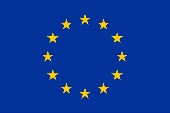 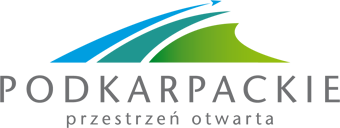 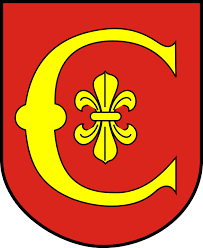 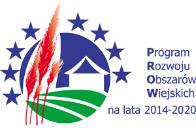 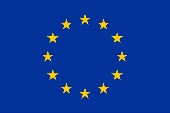 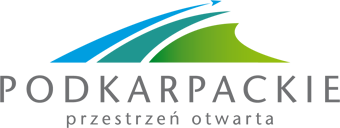 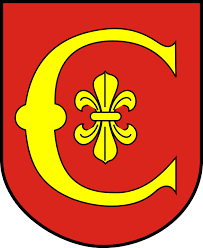 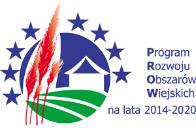 Wzór umowy na zaprojektowanie i wykonanie robót budowlanych w ramach Zadania pn. Przebudowa sieci wodociągowej w m. Liszna oraz rozbudowa oczyszczalni ścieków w m. Cisnej.Nr umowy ____________Zawarta w dniu __ ___________ 2018 r. w Cisnej, pomiędzy:Gminą Cisna, 38-607 Cisna 49, reprezentowaną przez:Wójta Gminy Cisna – Renatę Szczepańską,przy kontrasygnacie Skarbnika Gminy – Jadwigi Leichtzwaną w dalszej części niniejszej umowy „Inwestorem” (Zamawiającym)a ____________________________________________________________________________________________________________________________________________________________________________________________________________________________________________________________________________________________________________________________________ zwaną/Zwanym w dalszej części niniejszej umowy „Wykonawcą” Zwanymi w dalszej części umowy pojedynczo „Stroną”, a wspólnie „Stronami”.	Strony postanowiły zawrzeć umowę (zwaną w dalszej części „Umową”), o następującej treści:PreambułaZważywszy, że Inwestor życzy sobie, aby roboty, określone jako „Zaprojektowanie i wykonanie robót budowlanych w ramach Zadania pn. „Przebudowa sieci wodociągowej w m. Liszna oraz rozbudowa oczyszczalni ścieków w m. Cisnej” współfinansowanego ze środków Europejskiego Funduszu Rolnego na rzecz Rozwoju Obszarów Wiejskich w ramach Rozwoju Programu Obszarów Wiejskich na lata 2014 – 2020 zostały zaprojektowane i wykonane przez Wykonawcę oraz, że przyjął on Ofertę Wykonawcy wyłonioną w trybie przetargu nieograniczonego na zaprojektowanie i wykonanie robót budowlanych w ramach w/w umowy, złożoną w ramach postępowania o udzielnie zamówienia publicznego, przeprowadzonego zgodnie z ustawą z dnia 29 stycznia 2004 r. Prawo zamówień publicznych (Dz. U. z 2017r. poz. 1579) oraz na podstawie oferty Wykonawcy z dnia __.___________.2017 r. strony postanawiają, że:§ 1. Postanowienia ogólneStrony przyjmują, że warunki dotyczące realizacji Umowy określać będą wymienione poniżej dokumenty zwane w dalszej części umowy „Dokumentami Umownymi” zgodnie z następującą kolejnością ważności tych dokumentów: Niniejsza umowa wraz z załącznikami, w tym pisemną gwarancję jakości i rękojmią;Zaakceptowana przez Inwestora oferta Wykonawcy;Specyfikacja Istotnych Warunków Zamówienia (SIWZ), Program Funkcjonalno-Użytkowy (PFU) wraz z załącznikami, a w szczególności Warunkami Wykonania i Odbioru Robót (dalej: WWiORB), pytania i odpowiedzi oraz modyfikacje do SIWZ;Zaakceptowana przez Inwestora dokumentacja projektowa robót objętych zakresem zamówienia, w tym wszelkie dokumenty niezbędne do zgłoszenia robót w trybie art. 29 ust. 1 pkt 20 w zw. z art. 30 ust. 1 pkt 1a ustawy - Prawo budowlane, dalej „Dokumentacja projektowa”;Harmonogram prac; Plan bezpieczeństwa i ochrony zdrowia;Zasady gospodarowania odpadami wraz z załącznikami;Wzór oświadczenia dla podwykonawców;Dokumenty formalnoprawne Stron.Wykonawca oświadcza, że znana jest mu treść wszystkich Dokumentów Umownych o których mowa w § 1 ust. 1 za wyjątkiem § 1 ust. 1 lit. d). Wykonawca nie wnosi żadnych uwag, co do sposobu sporządzenia jak i treści Dokumentów Umownych i w pełni akceptuje wynikające z powyższych dokumentów warunki wykonania Umowy. Wykonawca zobowiązuje się wywiązać z najwyższą starannością z postanowień Dokumentów Umownych i zobowiązuje się do wykonania przedmiotu Umowy w systemie „zaprojektuj i wybuduj” tak, aby został osiągnięty cel robót budowlanych, a w szczególności efekt ekologiczny. Wykonawca nie może wykorzystywać na swoją korzyść ewentualnych błędów i braków w Dokumentach Umownych, a o ich wykryciu winien bezzwłocznie zawiadomić Inwestora, który poinformuje Wykonawcę o podjęciu stosownej decyzji tj. o wprowadzeniu odpowiednich zmian i poprawek do Dokumentów Umownych, a w razie potrzeby wyda także wszelkie konieczne wyjaśnienia lub polecenia.Wykonawca oświadcza, że przed podpisaniem Umowy zapoznał się z terenem realizacji robót oraz terenem otaczającym terenem budowy, Infrastrukturą oraz ukształtowaniem terenu budowy, umiejscowieniem istniejących instalacji, możliwościami urządzenia zaplecza budowy, zasilania w media oraz stanem dróg dojazdowych jak i jej ogólną specyfiką oraz, że otrzymał od Inwestora wszelkie niezbędne informacje mogące mieć wpływ na ryzyko i okoliczności realizacji przedmiotu Umowy. Ponadto Wykonawca oświadcza, że przed podpisaniem Umowy rozważył wszystkie stosowne warunki oraz okoliczności w których mają być wykonywane prace w szczególności odnośnie wpływu tych okoliczności na objęte przedmiotem umowy roboty, harmonogram prac, wartość Umowy. Wykonawca oświadcza, że nie będzie kierował w stosunku do Inwestora jakichkolwiek zastrzeżeń dotyczących powyższych okoliczności zgłoszonych po terminie wyboru jego oferty oraz, że nie będzie dochodził od Inwestora jakichkolwiek roszczeń od niego, a w szczególności nie będzie żądał przesunięcia terminu realizacji prac bądź zmiany wynagrodzenia jednostkowego.Wykonawca bierze pełną odpowiedzialność za realizację przedmiotu umowy zgodnie 
z Dokumentami Umownymi, w szczególności zapewnia i gwarantuje, iż za kompletne wykonanie robót budowlanych uznane zostanie ich ukończenie oraz wyposażenie w takie urządzenia i technologie, które zapewnią osiągnięcie zakładanych przez Inwestora parametrów techniczno-ekologicznych.Wykonawca składa zapewnienie, że posiada wykwalifikowaną kadrę, środki finansowe, wiedzę i doświadczenie organizacyjne oraz wszystkie niezbędne materiały i zaplecze techniczne,  konieczne do prawidłowego i terminowego wykonania przedmiotu Umowy zgodnie z warunkami Umowy. Wykonawca zobowiązany jest prowadzić roboty budowlane w sposób nie powodujący utrudnień lub zakłóceń prowadzenia prac przez inne podmioty wykonujące inne roboty budowlane na rzecz Inwestora bądź funkcjonowania przedsiębiorstwa Inwestora w zakresie przekraczającym normalny związek przyczynowo – skutkowy związany z wykonaniem robót budowlanych na podstawie niniejszej Umowy. Wykonawca zobowiązany jest z odpowiednim wyprzedzeniem dokonywać koniecznych uzgodnień dotyczących warunków technicznych i terminów wykonania swoich robót. Wykonawca przyjmuje i uwzględnia w swoich założeniach dotyczących sposobu realizacji prac możliwość zaistnienia typowych dla procesu budowlanego utrudnień lub okoliczności. Roboty budowlane wykonywane na czynnych odcinkach sieci nie mogą wpływać na jej prawidłowe funkcjonowanie. § 2. Przedmiot umowyZgodnie z wynikiem przeprowadzonego postępowania o udzielenie zamówienia publicznego w trybie przetargu nieograniczonego, na podstawie ustawy Prawo zamówień publicznych (Dz. U. z 2017r. poz. 1579), Zamawiający zamawia, a Wykonawca przyjmuje do wykonania przedmiot zamówienia pn. „Zaprojektowanie i wykonanie robót budowlanych w ramach Zadania pn. „Przebudowa sieci wodociągowej w m. Liszna oraz rozbudowa oczyszczalni ścieków w m. Cisnej”Zakres rzeczowy przedmiotu zamówienia określa Program Funkcjonalno-Użytkowy zawarty w Specyfikacji Istotnych Warunków Zamówienia, która wraz z ofertą przetargową Wykonawcy stanowi załącznik do niniejszej umowy.Wykonawca zobowiązuje się wykonać przedmiot umowy zgodnie ze Zapytaniem ofertowym i Specyfikacją Istotnych Warunków Zamówienia, złożoną ofertą, a także zgodnie z przepisami powszechnie obowiązującego prawa, w tym przepisami bezpieczeństwa i higieny pracy, przepisami przeciwpożarowymi oraz przepisami ochrony środowiska i przepisami o odpadach, zgodnie z zasadami sztuki budowlanej i współczesnej wiedzy technicznej, obowiązującymi polskimi normami, z materiałów odpowiadających wymogom wyrobów dopuszczonych do obrotu i stosowania w budownictwie na terytorium Rzeczypospolitej Polskiej określonych przepisami powszechnie obowiązującego prawa, wypełniając nadto wymóg uzyskania określonych w audycie energetycznym budynków współczynników przenikania ciepła przez przegrody budowlane po zakończeniu przedmiotu umowy. Przedmiot zamówienia musi być wykonany zgodnie z obowiązującymi przepisami prawa, a także zgodnie z najlepszą wiedzą i doświadczeniem Wykonawcy oraz z zachowaniem najwyższej staranności.  Niniejszy kontrakt obejmuje realizację robót budowlanych w systemie „zaprojektuj i wybuduj” w zakresie Przebudowy sieci wodociągowej w m. Liszna oraz rozbudowy oczyszczalni ścieków w m. Cisnej, który obejmuje również: Niezbędne uzgodnienia oraz zgłoszenie robót budowlanych w odpowiednich instytucjach architektoniczno – budowlanych,Przebudowę sieci wodociągowej w msc. Liszna w zakresie wskazanym w PFU i WWiORBPozyskanie terenu  pod inwestycje, zgód właścicieli gruntów na lokalizacji inwestycji,Rozbudowę oczyszczalni ścieków w msc. Cisna w zakresie wskazanym w PFU i WWiORBWykonanie inwentaryzacji geodezyjnej i dokumentacji powykonawczej zgodnie 
z zapisami w PFU i WWiORB,Rozliczenie inwestycji po cenie jednostkowej wskazanej w Wykazie Cen – szczegóły rozliczania wskazane zostały w PFU i WWiORBProtokolarny odbiór przez upoważnionych przedstawicieli przedmiotu umowy,Oddanie obiektów budowlanych wykonanych zgodnie z warunkami niniejszej umowy, dokumentami umownymi i zasadami wiedzy technicznej w ramach wykonania zadania pn.: Zaprojektowanie i wykonanie robót budowlanych w ramach Zadania pn. „Przebudowa sieci wodociągowej w m. Liszna oraz rozbudowa oczyszczalni ścieków w m. Cisnej”Uzyskanie w imieniu Zamawiającego decyzji na użytkowanie obiektów§ 3a.  Obowiązki WykonawcyWykonawca zobowiązany jest do:czuwania w toku realizacji inwestycji nad zgodnością rozwiązań technicznych, materiałowych i użytkowych z opracowaną Dokumentacją Projektową, w tym obowiązującymi w realizacji niniejszej umowy normami i standardami techniczno – budowlanymi, a także wymogami Zamawiającego oraz obowiązującymi przepisami prawa. wyjaśniania na każde żądanie Inwestora lub jego przedstawicieli w żądanej przez nich formie wątpliwości powstałych w toku realizacji przedmiotu Umowy, uprzedniego uzgadniania i uzyskania zgody Zamawiającego na wprowadzanie jakichkolwiek odstępstw w stosunku do przewidzianych w dokumentacji projektowej rozwiązań, z zastrzeżeniem, że ewentualne dokonanie zmiany technologii wykonania robót, będą możliwe tylko i wyłącznie na uzasadniony wniosek Wykonawcy, zaakceptowany na piśmie przez Inspektora Nadzoru. W tym przypadku Wykonawca zobowiązany jest do przedstawienia dokumentacji projektowej zamiennej, zawierającej opis proponowanych zmian oraz wymagane szkice czy rysunki. Projekt taki wymaga akceptacji Inspektora Nadzoru,uczestnictwa w spotkaniach i naradach technicznych oraz odbiorach częściowych przewidzianych przepisami prawa i postanowieniami umowy oraz odbiorze końcowym,niezwłocznego powiadomienia Inwestora o zauważonych nieprawidłowościach, które jego zdaniem mogą mieć niekorzystny wpływ na wymaganą jakość i terminowość wykonania przedmiotu Umowy, a w szczególności Wykonawca zobowiązany jest zawiadomić Inwestora o wadach dokumentacji projektowej czy innych przeszkodach uniemożliwiających  prawidłowe wykonanie robót budowlanych. Wykonawca obowiązany jest uprzedzić Inwestora o każdej groźbie opóźnienia robót i innych zagrożeniach mogących wpłynąć na prawidłowy przebieg realizowanego przedsięwzięcia. W przypadku niezachowania powyższego trybu Wykonawca nie może powoływać takich okoliczności, jako podstawy ograniczenia jego odpowiedzialności z tytułu niewykonania lub nienależytego wykonania zobowiązań umownych, przekazania niezbędnej dla prawidłowego użytkowania przedmiotu umowy wiedzy technicznej, udostępnienia procedur eksploatacji i konserwacji wraz z harmonogramem wszystkich czynności konserwacji oraz dostatecznie szczegółowych instrukcji obsługi i eksploatacji wszelkich maszyn i urządzeń, aparatury, systemów i sprzętu wykonanych lub dostarczonych w ramach niniejszej Umowy tak, aby Inwestor lub inny podmiot mógł obsługiwać, konserwować, rozbierać i składać, regulować i naprawiać urządzenia – w terminie wskazanym przez Inwestora. Wykonawca przeszkoli bezpłatnie pracowników Inwestora w zakresie wskazanym powyżej. Szczegółowy termin, miejsce i zakres rzeczowy szkoleń będzie ustalany przez Inwestora,przeprowadzenia rozruchu mechanicznego i technologicznego wszelkich maszyn, urządzeń aparatury, systemów i sprzętu w jaki zostanie wyposażony przedmiot umowy. stosowania materiałów i wyrobów budowlanych zgodnych z wymogami określonymi 
PFU, WWiORB  oraz w dokumentacji projektowej, a także w szczegółowych warunkach wykonania, wprowadzonych do obrotu zgodnie z obowiązującymi w tym zakresie przepisami. Zastosowane materiały powinny być w I gatunku (najwyższej jakości), a zamontowane urządzenia wyprodukowane w roku wbudowania, o udokumentowanym pochodzeniu,opracowanie kart materiałowych w terminach zakreślonych umową oraz przekazanie ich do akceptacji Inspektora Nadzoru. Dopiero po zaakceptowaniu karty materiałowej przez Inspektora nadzoru i Zamawiającego, Wykonawca może wbudować dany materiał,Wykonawca odpowiedzialny jest za działania i zaniechania wszelkich osób, którymi posługuje się przy wykonaniu niniejszej umowy, Wykonawca ponosi odpowiedzialność za ich działania i zaniechania jak za własne działania i zaniechania./zapis w przypadku Wykonawców wspólnie realizujących umowę/Wykonawcy wspólnie realizujący umowę są solidarnie odpowiedzialni za jej wykonanie.Wykonawcy realizujący wspólnie umowę wyznaczają niniejszym spośród siebie Lidera upoważnionego do zaciągania zobowiązań w imieniu wszystkich Wykonawców realizujących wspólnie Umowę. Lider upoważniony jest także do wystawienia faktur, przyjmowania płatności od Inwestora i do przyjmowania poleceń na rzecz i w imieniu wszystkich Wykonawców realizujących wspólnie Umowę. Liderem, o którym mowa powyżej będzie _____________________________.Postanowienia Umowy dotyczące Wykonawcy stosuje się odpowiednio do Wykonawców realizujących niniejszą Umowę wspólnie.W terminie 10 dni przed podpisaniem Umowy Wykonawcy realizujący wspólnie umowę przedłożą Inwestorowi kopię umowy określającą: zakres obowiązków każdego z Wykonawców przy realizacji niniejszej Umowy, termin związania umową na czas nie krótszy niż czas wynikający z niniejszej Umowy, wskazanie przedstawiciela wykonawców oraz zapis o wspólnej i solidarnej odpowiedzialności w zakresie realizacji przedmiotu Umowy. Wykonawca oświadcza, iż osoby bądź podmioty zaangażowane w prace projektowe posiadają niezbędne doświadczenie w zakresie koniecznym do należytego wykonania przedmiotu umowy, w tym  m. in. do opracowania projektów sieci wodociągowych i kanalizacyjnych, ocen oddziaływania na środowisko – jeżeli zajdzie taka potrzeba oraz raportów o oddziaływaniu na środowisko – jeżeli zajdzie taka potrzeba, kosztorysów inwestorskich oraz specyfikacji technicznych – jeżeli zajdzie taka potrzeba, ekspertyz technicznych, przeglądów obiektów budowlanych, projektów zmian sposobu użytkowania oraz sprawowania nadzorów autorskich. Wykonawca w zakresie projektowania jest zobowiązany do: Realizacji części projektowej: Wykonawca ma za zadanie wykonanie kompletnej dokumentacji projektowej według wytycznych zawartych w niniejszej umowie oraz jej integralnych częściach (tj. m. in. w ofercie Wykonawcy, Zapytaniu ofertowym i SIWZ, PFU, WWiORB), a po jej akceptacji przez Inwestora uzyskanie niezbędnych uzgodnień i pozwoleń wynikających z ustawy z dnia  1994 Prawo budowlane (Dz. U. z 2017 poz. 1332), w tym uzyskanie prawomocnego pozwolenia na budowę lub/i dokonanie zgłoszeń robót budowlanych nie wymagających pozwolenia na budowę. Wykonawca uzyska w imieniu i na rzecz Inwestora komplet wymaganych przepisami prawa niezbędnych decyzji, sprawdzeń, uzgodnień, opinii, oraz zezwoleń i innych niezbędnych z uwagi na przedmiot niniejszej umowy dokumentów w tym między innymi w razie wystąpienia takiej potrzeby pozwoleń wodnoprawnych, decyzji o warunkach zabudowy, dokumentacji geotechnicznej, opinii geotechnicznych, decyzji o zezwoleniu na realizację inwestycji drogowej, etc. W tym celu Wykonawca uzyska od Inwestora wymagane pełnomocnictwa  reprezentowania Inwestora w zakresie niezbędnym do uzyskania stosownych decyzji/pozwoleń/uzgodnień włącznie z uzyskaniem prawomocnej decyzji na użytkowaniePrzy wykonaniu przedmiotu Umowy, Inwestor zobowiązuje się do udzielania Wykonawcy za pośrednictwem Inspektora Nadzoru wskazówek, co do przedmiotu wykonania oraz do pomocy w niezbędnym zakresie.Wykonawca jest zobowiązany do zapewnienia Inwestorowi wglądu w opracowywaną dokumentację projektową na każdym etapie jej wykonywania oraz informowania na bieżąco o toczących się postępowaniach administracyjnych i trybie uzgadniania dokumentacji projektowej. W szczególności, Wykonawca zobowiązany jest do niezwłocznego informowania (w formie pisemnej) Inwestora o okolicznościach stanowiących przyczynę opóźnienia wydania wnioskowanych uzgodnień lub decyzji administracyjnych. Wykonawca zobowiązuje się informować Inwestora o trudnościach i przeszkodach powstałych w związku z wykonaniem Umowy.W tracie projektowania i wykonania robót budowlanych zarówno Inwestor jak i Inspektor Nadzoru może uzupełniać wytyczne do projektowania, instrukcje te są wiążące dla Wykonawcy. Wykonawca będzie weryfikował własnym staraniem i na własny koszt otrzymywane od Inwestora dokumenty i informacje pod względem ich zgodności ze stanem faktycznym. Wykonawca obowiązany jest do sprawowanie nadzoru autorskiego w zakresie wynikającym z wykonanej i przekazanej dokumentacji. W ramach nadzoru autorskiego znajdującego się w przedmiocie umowy i ujętego w jednostkowym wynagrodzeniu ryczałtowym Wykonawca jest zobowiązany do: Czuwania nad zgodnością rozwiązań technicznych, materiałowych i użytkowych z dokumentacją projektową i obowiązującymi przepisami w szczególności techniczno – budowlanymi i Polskimi Normami, Uzupełniania szczegółów dokumentacji projektowej oraz wyjaśniania wątpliwości powstałych w toku realizacji inwestycji, Uzgadniania możliwości wprowadzenia rozwiązań zamiennych w stosunku 
do rozwiązań materiałowych i konstrukcyjnych przewidzianych w dokumentacji projektowej, Czuwania, by zakres wprowadzanych zmian nie spowodował istotnej zmiany wymagającej odrębnego zgłoszenia w rozumieniu ustawy Prawo budowlane, Udziału w spotkaniach dotyczących realizacji niniejszej umowy organizowanych przez Inwestora,Wszelkie opracowania będące przedmiotem niniejszej umowy, zostaną sporządzone w języku polskim oraz powinny zostać opatrzone przez wykonawcę klauzulą zawierającą deklarację o ich kompletności i przydatności z punktu widzenia celu, któremu mają służyć.Udziału Zespołu Wykonawcy we wszystkich czynnościach przeprowadzanych na etapie realizacji robot, jak i przy dopuszczeniu obiektu do użytkowania.Dokumentacja projektowa powinna charakteryzować się bardzo dużym stopniem uszczegółowienia tzn. rozwiązywać każdy szczegół, element w sposób umożliwiający realizację robót bez dodatkowych opracowań oraz uzupełnień. Dokumentacja projektowo – kosztorysowa powinna być spójna i skoordynowana we wszystkich branżach. W zakresie dokumentacji budowlano – wykonawczej będącej elementem dokumentacji projektowej wykonawca musi ująć wszystkie roboty niezbędne do wykonawstwa robót oraz obliczenia, bilanse i inne szczegółowe dane pozwalające na sprawdzenia poprawności jej wykonania.Przyjęte rozwiązania projektowe nie mogą wprost wskazywać na znak towarowy, marka, producent, dostawcę materiałów lub urządzeń. W każdym przypadku Wykonawca dopuszcza stosowanie materiałów i urządzeń równoważnych pod warunkiem, że zagwarantują one realizację robót budowlanych w zgodzie z dokumentacją projektową i zapewnią uzyskanie parametrów technicznych nie gorszych od założonych w sporządzonej przez Wykonawcę dokumentacji projektowej oraz SIWZ.Wykonawca ponosi wyłączną odpowiedzialność za treść wykonanej dokumentacji projektowej będącej przedmiotem niniejszej umowy, poczynione w niej założenia i dokonane na jej potrzeby ustalenia.Każdą zmianę istotną lub nieistotną powodująca jakąkolwiek zmianę w stosunku do dokumentów umownych Wykonawca jest zobowiązany przed jej wprowadzeniem uzyskać zgodę Inwestora. Inwestor za pośrednictwem Inspektora Nadzoru zaakceptuje lub odrzuci zaproponowaną zmianę w ciągu 7 dni roboczych od dnia złożenia wniosku zawierającego stosowne uzasadnienie wskazujące ewentualne ryzyka czy oszczędności czasowe lub kosztowe wprowadzenia takiej zmiany. Jeżeli kwestia wprowadzenia zmiany stanie się kwestią sporną pomiędzy zamawiającym, a Wykonawcą wtedy Wykonawca realizuje przedmiot umowy zgodnie z warunkami umowy, a brak zgody na ewentualną zmianę w dokumentacji nie stanowi podstawy do wstrzymania prac projektowych czy robót budowlanych chyba, że pominięcie takiej zmiany stanowiłoby niezgodność z prawem. Wykonawca w ramach ustalonego w niniejszej umowie wynagrodzenia ryczałtowego zorganizuje plac budowy własnym staraniem i zapewni ochronę mienia, warunki BHP i P.Poż. oraz utrzymywać będzie porządek na budowie. Wszelkie szkody wyrządzone w trakcie realizacji przedmiotu umowy, Wykonawca usunie w trybie pilnym na własny koszt i ryzyko, a po zakończeniu realizacji robót doprowadzi plac budowy do stanu zgodnego z przeznaczeniem. Plac budowy powinien być czysty i uporządkowany, bez odpadów zbędnych do prowadzenia robót. Likwidacja placu budowy oraz doprowadzenie terenu do stanu pierwotnego (pełnego uporządkowania) obciąża Wykonawcę. Wykonawca w ramach ustalonego w niniejszej umowie wynagrodzenia ponosi koszty zasilania placu budowy w energię elektryczną i wodę inne media jeśli dotyczy.§ 3b. Obowiązki InwestoraInwestor zobowiązany jest do:wprowadzenia Wykonawcy na teren realizacji zadań inwestycyjnych na podstawie protokołu przekazania terenu budowy (frontów robót),dokonania zapłaty należnego wynagrodzenia Wykonawcy,dokonywania i potwierdzania zapisów w Dzienniku Budowy prowadzonym przez Wykonawcę – o ile będzie taka potrzeba,współdziałania z Wykonawcą na każdym etapie realizacji umowy, w zakresie niezbędnym do jej prawidłowego wykonania,przeprowadzenia w ustalonym trybie odbiorów opracowań i robót.§ 4. Organizacja terenu budowy, Bezpieczeństwo realizacji robótInwestor zobowiązany jest do protokolarnego przekazania terenu budowy i frontu robót w terminie do 14 dni roboczych, licząc od dnia uprawomocnienia się decyzji o możliwości rozpoczęcia prowadzenia robót budowlanych, a Wykonawca zobowiązany jest w tym terminie do jego przyjęcia od Inwestora. Zgody na realizację inwestycji na nieruchomościach osób trzecich w zakresie niezbędnym dla opracowania dokumentacji projektowej zapewnia Wykonawca. Wykonawca ponosi pełną odpowiedzialność za teren budowy od chwili jego protokolarnego przyjęcia do momentu podpisania bezusterkowego protokołu odbioru końcowego. W przypadku, gdy Wykonawca uzna, że obszar terenu budowy przekazany przez Inwestora jest niewystarczający dla potrzeb Wykonawcy, Wykonawca winien własnym staraniem i na własny koszt zapewnić sobie dodatkowy teren. Inwestor ma mieć w każdym czasie swobodny dostęp do terenu budowy. Inwestor nie przekaże placu budowy do czasu przedłożenia i zaakceptowania przez niego planu bezpieczeństwa i ochrony zdrowia. Opóźnienie z tego tytułu będzie traktowane jako powstałe z przyczyn zależnych od Wykonawcy i nie może stanowić podstawy do zmiany terminu zakończenia robót. Wykonawca jest zobowiązany do zorganizowania terenu budowy i podjęcia wszystkich czynności  niezbędnych do właściwego wykonania prac, w tym: zabezpieczenia, oświetlenia i oznakowania terenu budowy w szczególności wykopów otwartych. Wykonawca zobowiązany jest do zapewnienia, aby żadna osoba poza pracownikami lub osobami działającymi za zlecenie Wykonawcy, niezbędnymi w celu realizacji robót, nie przebywała na placu budowy bez pisemnej zgody Wykonawcy lub Inwestora.Wykonawca po protokolarnym przejęciu placu budowy w terminie 30 (trzydziestu)  dni ma dokonać inwentaryzacji (tyczenia) przebiegu obiektów budowlanych, których realizacja jest przedmiotem niniejszej umowy, w miarę możliwości z udziałem właścicieli gruntu, na których będą zlokalizowane sieci kanalizacyjna i wodociągowa.Wykonane czynności inwentaryzacyjne zostaną udokumentowane raportem z inwentaryzacji. Raport zostanie opracowany i przekazany w terminie 30 dni od przekazania przez Inwestora terenu budowy.  Raport będzie zawierał: dokumentację filmową i fotograficzną, uwagi do dokumentacji niezbędnej do realizacji zadania (aktualność uzgodnień, pozwoleń), uwagi do terenu budowy (wskazanie przeszkód naturalnych, sztucznych wymuszających zmianę trasy przebiegu obiektu liniowego i innych obiektów budowlanych), szacunkowy czas na przeprojektowanie oraz uzyskanie wymaganych aktów prawnych  (zgód, pozwoleń, uzgodnień), listę zbiorczą dokumentującą powiadomienie właścicieli i administratorów terenów przez które będzie przechodził teren budowy o planowanym rozpoczęciu i zakończeniu robót budowlanych, dokumentacje (szkice z tyczenia), szczegółowy harmonogram robót wraz z systemem zapewnienia jakości.po ustaleniu przebiegu obiektu liniowego i kubaturowego w sytuacji zlokalizowania trwałych przeszkód uniemożliwiających realizację przedmiotu umowy bądź błędów projektowych Wykonawca zobowiązany jest własnym siłami i na własny koszt, w razie konieczności, wprowadzić do projektu stosowne zmiany i dopełnić formalności związanych ze zgłoszeniem. W tym celu Wykonawca zobowiązany jest do samodzielnego uzyskania niezbędnych zgód, zezwoleń, uzgodnień i spełnienia wszelkich niezbędnych warunków celem umożliwienia realizacji inwestycji. W przypadku pojawienia się wątpliwości co do przebiegu granic działek, Wykonawca na własny koszt przeprowadzi procedurę rozgraniczenia/ustalenia granic. Na wykonawcy spoczywa odpowiedzialność za ochronę punktów pomiarowych do chwili odbioru końcowego Robót, a uszkodzone lub zniszczone znaki geodezyjne Wykonawca odtworzy i utrwali na własny koszt.Poszczególne raporty z inwentaryzacji będą przedmiotem odbioru przez Inwestora. W przypadku braków bądź wad raportu Inwestor odmawia podpisania protokołu odbioru zobowiązując wykonawcę do ich usunięcia w odpowiednim terminie. Inwestor uprawniony jest do wnoszenia wiążących uwag do raportów z inwentaryzacji zdawanych przez Inwestora w szczególności, co do terminów uzyskania aktów prawnych dających możliwość dalszej realizacji inwestycji.Zamawiający uprawniony jest do naliczania kar umownych w wysokości 0,005 % wynagrodzenia umownego Wykonawcy brutto za każdy dzień opóźnienia w przekazaniu raportu z inwentaryzacji (ponad 30 dzień od dnia przekazania terenu budowy) nie wykazującego braków bądź wad. Data przekazania bezusterkowego raportu z inwentaryzacji będzie wskazana w protokole odbioru. Do okresów za które liczone będą kary umowne nie zalicza się okresu sprawdzania przez Inwestora poprawności zdawanych raportów. Wykonawca nie może prowadzić robót budowlanych w ramach wykonania zadania  przed podpisaniem bezusterkowego protokołu z przyjęcia raportu z inwentaryzacji. Wykonawca jest zobowiązany do utrzymania porządku na terenie budowy oraz w jego bezpośrednim otoczeniu, szczególnie na przyległych ulicach i chodnikach. Po zakończeniu realizacji przedmiotu Umowy Wykonawca zobowiązany jest uporządkować i uprzątnąć teren i zlikwidować całe zaplecze oraz przywrócić do stanu poprzedniego tereny zajęte w związku z wykonaniem przedmiotu Umowy. W razie niewykonania lub nienależytego wykonania tego obowiązku Inwestor ma prawo obciążyć Wykonawcę kosztami wykonania powyższych obowiązków przez inny podmiot działający na jego ryzyko. Jeżeli Wykonawca nie usunie sprzętu, nadmiaru materiałów, złomu, odpadów i tymczasowych robót wszelkiego rodzaju, wszelkie pozostające na terenie budowy rzeczy będą mogły być przez Inwestora sprzedane lub usunięte w inny sposób z terenu budowy. Po potrąceniu wszelkich kosztów ewentualna nadwyżka środków pieniężnych uzyskanych ze sprzedaży zostanie zwrócona Wykonawcy. Jeżeli ze sprzedaży nie zostaną uzyskane środki wystarczające na pokrycie poniesionych przez Inwestora kosztów, Wykonawca będzie zobowiązany zapłacić odpowiednią powstałą różnicę na podstawie noty obciążeniowej. Wykonawca zapewni estetyczne i bezpieczne ogrodzenie placu budowy, szczególnie od strony ulic i chodników ogólnodostępnych.Wykonawca zapewni realizację praw wynikających z dojazdu do posesji prywatnych przez teren budowy, poprzez wygrodzenie miejsc przejazdu i utrzymanie na bieżąco porządku i dobrego stanu ich nawierzchni. Jakiekolwiek ograniczenia w komunikacji w tym związane z budową ogrodzenia placu budowy, Wykonawca z 3 dniowym wyprzedzeniem uzgodni z właścicielami posesji, na których realizowane będą prace budowlane. Wykonawca na własną odpowiedzialność i na swój koszt, podejmie wszelkie środki zapobiegawcze wymagane przez rzetelną praktykę budowlaną oraz aktualne okoliczności, aby prowadzić prace w sposób niezakłócający normalne funkcjonowanie okolicznych obiektów, a także zabezpieczyć prawa osób trzecich oraz właścicieli posesji i budynków sąsiadujących z terenem budowy, celem  uniknięcia występowania tam jakichkolwiek zakłóceń czy szkód w tym w szczególności poprzez odpowiednią organizację robót oraz tymczasowe urządzenia zabezpieczające. Wykonawca, dbając o dobre imię Inwestora zobowiązany jest unikać konfliktów ze społecznością lokalną. W związku z powyższym Wykonawca zobowiązany jest pokrywać wszelkie szkody wyrządzone osobom trzecim w związku z realizacją przez niego robót oraz zwolnić Inwestora z obowiązku jakichkolwiek świadczeń, w tym w szczególności świadczeń odszkodowawczych, na rzecz osób trzecich, związanych z działaniami Wykonawcy. W przypadku skierowania powództwa przez podmiot, który poniósł szkodę związaną z działalnością Wykonawcy przeciwko Inwestorowi, Wykonawca zobowiązuje się do przystąpienia do takiego sporu zwalniając Inwestora od odpowiedzialności za taką szkodę.  Wykonawca zobowiązany jest poinformować co najmniej z 3 dniowym wyprzedzeniem mieszkańców miejscowości, gdzie będą prowadzone roboty budowlane o wszelkich utrudnieniach mogących wystąpić w związku z realizacją tych robót. O sposobie poinformowania mieszkańców będzie decydował Inwestor, do którego odpowiedni wniosek o „określenie sposobu poinformowania mieszkańców o planowanych robotach budowlanych” zobowiązany jest wnieść Wykonawca, co najmniej na 3 dni przez rozpoczęciem prowadzenia tych robót. Wykonawca zobowiązany jest do wyposażenia placu budowy w urządzenia sanitarne niezbędne dla potrzeb budowy.Wykonawca zobowiązany jest do wyraźnego i widocznego oznaczenia odzieży roboczej pracowników realizujących roboty, a także zaopatrzenia pracowników w identyfikatory oraz dostarczenia do Inwestora ewidencji pracowników Wykonawcy przebywających na placu budowy. Wykonawca ponosi w tym zakresie odpowiedzialność za przestrzeganie przepisów o ochronie osobistej i innych przepisów BHP. Inwestor ma prawo wydalić z budowy każdą osobę działającą w imieniu Wykonawcy, która nie będzie przestrzegała zasad BHP, w szczególności nie będzie stosowała środków ochrony osobistej, a także każdą osobę nieposiadającą odpowiednich kwalifikacji, wykazującą brak staranności lub wykonującą swoje obowiązki w sposób niekompletny lub niedbały, niestosującą się do jakichkolwiek postanowień niniejszej umowy oraz dokumentów umownych lub w jakikolwiek inny sposób naruszającą lub nieprzestrzegającą przepisów prawa lub innych postanowień obowiązujących na terenie budowy, w tym postępującą szkodliwie dla bezpieczeństwa, zdrowia lub ochrony środowiska. Wykonawca zobowiązany jest wyznaczyć i podać do wiadomości Inwestora dane Koordynatora w rozumieniu art. 208 kodeksu pracy, sprawującego nadzór nad bezpieczeństwem i higieną pracy pracowników w miejscu prowadzenia robót budowlanych. Wykonawca w porozumieniu z Zakładem Energetycznym na własny koszt wykona zasilanie elektryczne placu budowy. Miejsce poboru prądu powinno być olicznikowane. Koszt energii elektrycznej zużytej na potrzeby realizacji przedmiotu umowy ponosi Wykonawca.Wykonawca na własny koszt wykona przyłącz wody dla placu budowy. Miejsce poboru wody powinno być olicznikowane. Koszt poboru wody zużytej na potrzeby realizacji przedmiotu umowy, ponosi Wykonawca. Wykonawca jest zobowiązany do zorganizowania biura na warunkach określonych w PFU i WWiORB. W tym miejscu Wykonawca przechowywać będzie dokumentację związaną z wykonaniem robót budowlanych objętych niniejszą umową. Wykonawca we własnym zakresie i na własny koszt zobowiązany jest do zorganizowania i utrzymania w biurze pomieszczenia dla nadzoru inwestorskiego wyposażonego w sprzęt i meble biurowe. Wykonawca zobowiązany jest do umieszczenia na placu budowy tablicy informacyjnej zgodnie z ustawą z dnia 7 lipca 1994 r. – Prawo Budowlane oraz rozp. Ministra Infrastruktury w sprawie dziennika budowy, montaży i rozbiórki, tablicy informacyjnej oraz ogłoszenia zawierającego dane dotyczące bezpieczeństwa pracy i ochrony zdrowia.Wykonawca zobowiązany jest do ręcznego kierowania ruchem w przypadku konieczności wprowadzenia ruchu wahadłowego przez sygnalistów przeszkolonych w zakresie wykonywania niektórych czynności związanych z kierowaniem ruchem drogowym.Wykonawca zobowiązany jest do opracowania planu bezpieczeństwa i ochrony zdrowia zgodnie z rozp. Ministra Infrastruktury z 23 czerwca 2003 r. w sprawie informacji dotyczącej bezpieczeństwa i ochrony zdrowia oraz planu bezpieczeństwa i ochrony zdrowia  i przedłożenia go do akceptacji Inwestora. Plan bezpieczeństwa i ochrony zdrowia powinien uwzględniać specyfikę robót, warunków realizacji robót budowlanych, projektu organizacji robót i zagospodarowania placu budowy, uzgodnień dotyczących zapewnienia mediów dla potrzeb budowy, szczegółowego harmonogramu prac, programu zapewnienia jakości prac  jak i wykonania pozostałych spraw formalno – prawnych ujętych w zakresie prac. Wykonawca zobowiązany jest do uzyskania wszelkich dodatkowych zezwoleń lub pozwoleń, wymaganych prawem, od właściwych władz, swoim staraniem i na własny koszt. W porozumieniu z władzami lokalnymi i gestorami sieci uzbrojenia terenu. Wykonawca we własnym zakresie i na własny koszt uzyska zgodę i warunki na dokonanie czasowego zajęcia chodnika i pasa drogowego w zakresie niezbędnym dla realizacji robót.Wykonawca będzie przestrzegać wymagań zawartych w pozwoleniach lub zezwoleniach i zobowiązany jest umożliwić wystawiającym je władzom przeprowadzenie inspekcji i zbadanie przebiegu robót. Ponadto powinien umożliwić właściwym władzom udział w badaniach i procedurach sprawdzających. Jednakże udział właściwych władz w tych testach nie zwalnia Wykonawcy z jakiejkolwiek odpowiedzialności przewidzianej w ramach Kontraktu. Żadne działania, szczególnie działania związane z odcięciem lub zamknięciem dróg, wodociągów lub innych mediów użyteczności publicznej, powodujące przestój istniejących urządzeń lub ciągów technologicznych nie będą rozpoczynane bez uzgodnienia z eksploratorem tych urządzeń lub obiektów i bez pisemnego pozwolenia wydanego przez Inspektora nadzoru. Wykonawca będzie informował Inspektora nadzoru na piśmie nie później niż na 7 dni przez zamierzonym rozpoczęciem tego typu prac, tak by umożliwić Inspektorowi nadzoru zorganizowanie odpowiedniego nadzoru i środków bezpieczeństwa. Wykonawca uzyska wszelkie uzgodnienia i pozwolenia na wywóz nieczystości stałych i płynnych oraz bezpieczne, prawidłowe odprowadzanie wód gruntowych i opadowych z całego terenu Budowy lub miejsc związanych z prowadzeniem robót tak, aby ani roboty, ani ich otoczenie nie zostały uszkodzone. Wykonawca pokryje wszelkie koszty wynikające z tych obowiązków. Wszelkie powyższe kwoty uważa się za wliczone i objęte wynagrodzeniem przewidzianym za realizacje niniejszej Umowy. Wykonawca zobowiązany jest zgłosić pisemnie zamiar rozpoczęcia robót do wszystkich właścicieli i użytkowników sieci uzbrojenia  terenu z (przedsiębiorstwa przesyłowe związane z przesyłem gazu i prądu) 7 dniowym wyprzedzeniem, ustalając warunki wykonania robót w strefie tych urządzeń kopie wszelkich zgłoszeń Wykonawca przekaże Inspektorowi nadzoru. Ewentualne opłaty za nadzory ze strony właścicieli sieci uzbrojenia terenu ponosi Wykonawca. Każdorazowo przed przystąpieniem do wykonywania robót ziemnych, kontrolne wykopy będą wykonywane w celu zidentyfikowania podziemnej instalacji, której uszkodzenie może stanowić zagrożenie bezpieczeństwa (sieć gazownicza). Tego rodzaju czynności będą wykonywane na warunkach ustalonych z administratorem i właścicielem tych instalacji. Wykonawca będzie odpowiedzialny za wszelkie uszkodzenia dróg, rowów odwadniających, wodociągów i gazociągów, słupów i linii energetycznych, kabli, punktów osnowy geodezyjnej i instalacji jakiegokolwiek rodzaju spowodowane przez niego lub jego Podwykonawców podczas wykonywania robót. Wykonawca niezwłocznie naprawi wszelkie powstałe uszkodzenia na własny koszt i ryzyko, a także, jeśli to konieczne, przeprowadzi inne prace nakazane przez Inspektora nadzoru. W przypadku gdy w trakcie prowadzenia robót budowlanych zostanie odkryty przedmiot, co do którego istnieje przypuszczenie, iż jest on zabytkiem, Wykonawca jest zobowiązany:wstrzymać wszelkie roboty mogące uszkodzić lub zniszczyć odkryty przedmiot, powiadomić o tym Inspektora Nadzoru oraz dokonać stosownego wpisu do dziennika budowy;zabezpieczyć przy użyciu dostępnych środków ten przedmiot i miejsce jego odkrycia;niezwłocznie zawiadomić o tym właściwego wojewódzkiego konserwatora zabytków, a jeśli nie jest to możliwe, włodarzy gminy na której terenie został odkryty dany przedmiot.Wykonawca zobowiązuje się chronić przed zniszczeniem, uszkodzeniem lub kradzieżą materiały i urządzenia wbudowane przez niego oraz wszelkie mienie powierzone przez Inwestora Wykonawcy do dnia podpisania bezusterkowego protokołu odbioru  końcowego. Powyższe zobowiązanie dotyczy również obowiązku podjęcia wszelkich odpowiednich środków w celu zabezpieczenia w/w mienia przed wpływem czynników atmosferycznych. Wykonawca obowiązany jest uzyskać zgodę Inwestora na zamontowanie jakichkolwiek powierzchni reklamowych na terenie budowy. Wykonawca przed przystąpieniem do wykonania robót oraz w ich trakcie zobowiązany jest sporządzać dokumentację fotograficzną oraz inwentaryzację przyległego terenu celem oddalenia ewentualnych roszczeń właścicieli dotyczących szkód spowodowanych wykonanymi robotami. Nadto wykonawca zobowiązany jest do stałego bieżącego monitorowania stanu nieruchomości sąsiednich wraz z zabudową.W przypadku nie wywiązania się Wykonawcy z któregokolwiek zobowiązania związanego z procedurami bezpieczeństwa i organizacji placu budowy Inwestor jest uprawniony wystąpić z roszczeniem o zapłatę lub zlecić takie prace innym podmiotom, potrącając koszt tych prac przy rozliczeniu robót z Wykonawcą.W przypadku stwierdzenia przez Inwestora bądź jego służby naruszenia zasad BHP, Inwestor  będzie uprawniony do nałożenia kary umownej w wysokości  5 000 zł za każde takie naruszenie.Inwestor nie jest odpowiedzialny wobec Wykonawcy za jakiekolwiek szkody, straty, zniszczenia, uszkodzenia lub śmierć, z wyłączeniem sytuacji, gdy zdarzenie powodujące szkodę, zniszczenie lub śmierć spowodowane zostały z winy umyślnej lub rażącego niedbalstwa Inwestora. § 5. MateriałyPrzedmiot umowy Wykonawca wykona z własnych nowych i nieużywanych materiałów i urządzeń dostarczonych przez Wykonawcę i będących jego własnością przy użyciu jego własnego sprzętu i innych narzędzi i urządzeń niezbędnych dla wykonania robót.Materiały i urządzenia , o których mowa w § 3 ust. 1 Umowy, powinny odpowiadać, co do jakości wymaganiom w szczególności określonym w ustawie z dnia 16 kwietnia 2004 r. o wyrobach budowlanych (Dz. U. nr 92, poz. 881 późn. zm.), wymogom wyrobów dopuszczonych do obrotu i stosowanych w budownictwie zgodnie z określeniami art. 10 ustawy Prawo budowlane (Dz. U. z 2017r. poz. 1332), - ustawie z dnia 30 sierpnia 2002 r. o systemie oceny zgodności (tj. Dz. U. z 2004 r. nr. 204, poz. 2087 z późn. zm.) oraz wymaganiom określonym w niniejszej umowie oraz m. in. Opracowanej dokumentacji projektowej z uwzględnieniem PFU i WWiORB.Wykonawca będzie przeprowadzać pomiary i badania materiałów oraz robót zgodnie z zasadami kontroli jakości materiałów i robót określonymi w niniejszej umowie i dokumentacji projektowej. Jednocześnie Wykonawca zobowiązany jest na każde żądanie Inspektora nadzoru lub Inwestora  okazać na każdym etapie realizacji robót świadectwa dopuszczające materiał/materiały do obrotu i stosowania w budownictwie. Wykonawca zapewni potrzebne oprzyrządowanie, potencjał ludzki oraz materiały wymagane do dokonania na żądanie Inwestora kontroli jakości robót wykonanych z materiałów Wykonawcy na terenie budowy, a także do sprawdzenia ciężaru i ilości zużywanych materiałów. Inwestor jest uprawniony do żądania przeprowadzania dodatkowych badań , które są niezbędne w celu przekazania obiektu do eksploatacji, a wykonawca obowiązany jest przeprowadzić takie badania w sposób i w terminie określonym przez Inwestora.Badania o których mowa powyżej będą realizowane przez Wykonawcę na własny koszt. Jeżeli w rezultacie przeprowadzenia badań o których mowa w ust. 5 okaże się, że zastosowane materiały, bądź wykonane roboty są niezgodne z Umową, to koszty badań dodatkowych ostatecznie obciążają Wykonawcę. Wbudowanie przez Wykonawcę materiałów i urządzeń zgodnych z wymaganiami niniejszej umowy i dokumentacją projektową będzie odbywało się na podstawie zatwierdzonych przez Inspektora Nadzoru i Zamawiającego kart materiałowych, z uwzględnieniem PFU i WWiORB.Akceptacja jakości, rodzaju materiałów i urządzeń przez Inwestora jest warunkiem koniecznym rozpoczęcia i prowadzenia robót.Na każde żądanie Inwestora Wykonawca zobowiązany jest okazać w stosunku do wskazanych wyrobów i materiałów: Aprobatę Techniczną, atest, certyfikat lub deklarację zgodności wyrobu z Polską Normą, normą UE – w przypadku braku PN, Aprobatą Techniczną oraz przekazać dokument gwarancji jakości. Wykonawca winien zastosować do wykonania przedmiotu umowy materiały spełniające wymagania jakościowe określone: Polskimi Normami, przenoszącymi normy europejskie lub,normami innych państw członkowskich Europejskiego Obszaru Gospodarczego przenoszącymi te normy.W przypadku braku Polskich Norm przenoszących normy europejskiej lub norm innych państw członkowskich Europejskiego Obszaru Gospodarczego  przenoszących te normy Wykonawca winien zastosować do wykonania przedmiotu umowy materiały spełniające wymagania jakościowe określone w kolejności:europejskimi aprobatami technicznymi,wspólnymi specyfikacjami technicznymi,normami międzynarodowymi,innymi technicznymi systemami odniesienia ustanowionymi przez europejskie organy normalizacyjne.W przypadku braku Polskich Norm przenoszących normy europejskie lub norm innych państw członkowskich Europejskiego Obszaru Gospodarczego przenoszących te normy oraz aprobat, specyfikacji, norm i systemów, o których mowa w ust. 12 uwzględnia się w kolejności:Polskie Normy,polskie aprobaty techniczne,polskie specyfikacje techniczne. Inwestor dopuszcza zastosowanie równoważnych norm, aprobat, specyfikacji technicznych i systemów odniesienia, wobec określonych w ust. 10-12.Własność materiałów budowlanych i urządzeń przechodzi na własność Inwestora wraz z momentem ich wbudowania.§ 6. Funkcje osóbNiezapewnienie przez Wykonawcę kierownictwa robót (kierownik budowy) daje prawo Inwestorowi do wstrzymania robót w całości lub w części, bez prawa do zmiany ustalonego terminu zakończenia robót. Kierownik budowy zobowiązany jest do współpracy i koordynacji podejmowanych działań w porozumieniu z Inwestorem (inspektorem nadzoru).Inwestora w czynnościach związanych z wykonaniem niniejszej umowy będzie zastępował Inspektor Nadzoru.Inspektorzy nadzoru inwestorskiego będą działać w granicach umocowania, uprawnień i obowiązków określonych w ustawie Prawo budowlane oraz przepisach wykonawczych jak i w postanowieniach niniejszej Umowy (przejmując część kompetencji zastrzeżonych dla Inwestora) w szczególności poprzez: sprawowanie kontroli w zakresie zgodności realizowanych prac budowlanych z dokumentacją projektową, obowiązującymi w Polsce przepisami  oraz polskimi normami; sprawdzanie jakości wykonanych prac budowlanych oraz zainstalowanych urządzeń i wyposażenia, a także niedopuszczenie do zastosowania urządzeń i wyposażenia niedopuszczonych do obrotu i stosowania w budownictwie; sprawdzanie i odbiór prac budowlanych w sposób określony umową; potwierdzanie faktycznie wykonanych robót, nadzór nad usunięciem wad i usterek.Inspektor nadzoru inwestorskiego poza uprawnieniami zastrzeżonymi  w innych miejscach umowy na rzecz Inwestora, uprawniony jest do wydawania kierownikowi budowy i kierownikom robót poleceń, potwierdzania wpisem do dziennika budowy okoliczności dotyczących: usunięcia nieprawidłowości lub zagrożeń, wykonania prób lub badań, także wymagających odkrycia robót lub elementów zakrytych, oraz przedstawienia ekspertyz dotyczących prowadzonych robót budowlanych i dowodów dopuszczenia do stosowania w budownictwie wyrobów budowlanych oraz urządzeń technicznych. Nadto Inspektor nadzoru inwestorskiego uprawniony jest do żądania od kierownika budowy lub kierownika robót dokonania poprawek bądź ponownego wykonania wadliwie wykonanych robót, a także wstrzymania dalszych robót budowlanych w przypadku, gdyby ich kontynuacja mogła wywołać zagrożenie bądź spowodować niedopuszczalną niezgodność z projektem.Inspektorowi Nadzoru inwestorskiego przypisuje się również uprawnienie do wydawania wiążących dla Wykonawcy poleceń dotyczących podjęcia działań lub wykonania prac koniecznych do prawidłowego wykonania robót, a także w zakresie zmiany kolejności wykonywania robót.§ 7. Raportowanie naradyO ile Inwestor nie postanowi inaczej, Wykonawca jest każdorazowo zobowiązany do przedstawiania Inwestorowi (inspektorowi nadzoru inwestorskiego) na jego żądanie, w formie raportu ad hoc : listy osób i sprzętu uczestniczących w realizacji robót. Lista osób zatrudnionych na budowie powinna zawierać oświadczenie, iż pracownicy posiadają aktualne badania lekarskie, szkolenie bhp oraz szkolenie stanowiskowe wraz z kserokopią tych dokumentów. Raport ad hoc może zawierać również inne elementy, których według własnego uznania może wymagać Inwestor. Wykonawca zobowiązany jest do składania comiesięcznych, pisemnych raportów o stopniu zaawansowania prac, ewentualnych problemów i ich wpływu na termin wykonania umowy.Wykonawca zobowiązany jest uczestniczyć w naradach (rady budowy) zwoływanych w miejscu i terminie wskazanym przez Inwestora, pod rygorem zapłaty kary umownej w wysokości 5.000 zł za każdy przypadek braku uczestnictwa w naradzie lub spotkaniu, pod warunkiem powiadomienia o terminie i miejscu narady, co najmniej z dwudniowym wyprzedzeniem. § 8. Przerwanie robót budowlanychWykonawca zobowiązany jest do przerwania robót budowlanych – jeżeli Inwestor uzna to za konieczne - oraz do odpowiedniego zabezpieczenia robót na czas przerwy. Jeżeli przerwa w wykonaniu przedmiotu umowy wyniknie:z okoliczności, za które Inwestor ponosi wyłączną odpowiedzialność koszty zabezpieczenia poniesie Inwestor na podstawie kosztorysu sporządzonego przez Wykonawcę według stawek zatwierdzonych przez Inwestora. Zamówienie obejmujące koszty zabezpieczenia będzie dokonane na podstawie osobnej umowy.z okoliczności, za które ponosi odpowiedzialność Wykonawca koszty zabezpieczenia robót poniesie Wykonawca,z powodu zaistnienia okoliczności, za które żadna ze Stron nie ponosi odpowiedzialności koszty zabezpieczenia robót poniosą obie Strony po połowie. W razie niezabezpieczenia przez Wykonawcę robót, o których mowa powyżej lub niezabezpieczenia przez niego robót grożących awarią, które zostały wpisane  do dziennika budowy, Inwestor  może zabezpieczyć te roboty we własnym zakresie lub zlecić to innemu Wykonawcy na koszt i niebezpieczeństwo Wykonawcy. Ustęp 1 niniejszego paragrafu stosuje się odpowiednio w przypadku odstąpienia od umowy.§ 9. CesjeWykonawca nie może przenosić jakichkolwiek wierzytelności, praw i obowiązków wynikających z niniejszej Umowy bez zgody Inwestora udzielonej na piśmie pod rygorem nieważności. Dokonanie przez Wykonawcę czynności, o której mowa w zdaniu poprzednim bez uprzedniej zgody Inwestora, jest wobec Inwestora bezskuteczne i nie zwalnia Wykonawcy z żadnych obowiązków nałożonych na niego umową. W przypadku, gdy Wykonawcą jest konsorcjum bądź spółka cywilna, wniosek o zgodę na powyższą czynność musi zostać dokonany przez wszystkich członków konsorcjum lub wspólników spółki cywilnej. § 10. PodwykonawcyWykonawca uprawniony jest do zawarcia umowy o podwykonawstwo części przedmiotu zamówienia z innymi podmiotami z zastrzeżeniem, że nie spowoduje to wydłużenia czasu wykonania zamówienia stanowiącego przedmiot niniejszego zamówienia, ani nie zwiększy kosztów wykonania tego zamówienia.Zlecenie wykonania części robót podwykonawcom nie zmienia zobowiązań Wykonawcy wobec Inwestora za wykonanie tej części robót. Wykonawca jest odpowiedzialny za działania, uchybienia i zaniedbania podwykonawców i jego pracowników w takim samym stopniu, jakby to były działania, uchybienia lub zaniedbania jego własnych pracowników. Wykonawca, podwykonawca lub dalszy podwykonawca zamierzając zawrzeć umowę o podwykonawstwo, której przedmiotem są roboty budowlane, jest obowiązany, w trakcie realizacji zamówienia przed planowanym skierowaniem podwykonawcy do wykonania robót (co najmniej z 21 dniowym wyprzedzeniem), do przedłożenia Inwestorowi projektu tej umowy, przy czym podwykonawca lub dalszy podwykonawca jest obowiązany dołączyć zgodę wykonawcy na zawarcie umowy o podwykonawstwo o treści zgodnej z niniejszą umową. W przypadku powierzenia przez Wykonawcę realizacji robót podwykonawcy, Wykonawca zobowiązany jest do dokonywania we własnym zakresie zapłaty wynagrodzenia należnego podwykonawcy z zachowaniem terminów płatności określonych w umowie z podwykonawcą. Powyższe dotyczy odpowiednio relacji podwykonawca – dalszy podwykonawca. Wykonawca zobowiązany jest tak uzgadniać w umowie z podwykonawcą (dalszym podwykonawcą) terminy płatności aby terminy te były krótsze od terminów zapłaty przewidzianych za ten sam zakres robót w umowie pomiędzy Inwestorem i Wykonawcą. W żadnym wypadku termin zapłaty wynagrodzenia podwykonawcy lub dalszemu podwykonawcy przewidziany w umowie o podwykonawstwo nie może być dłuższy niż 30 dni od dnia doręczenia wykonawcy, podwykonawcy lub dalszemu podwykonawcy faktury lub rachunku, potwierdzających wykonanie zleconej podwykonawcy lub dalszemu podwykonawcy roboty budowlanej. Inwestor, w terminie 7 dni liczonym od przedstawienia Wykonawcy umowy o podwykonawstwo, zgłasza pisemne zastrzeżenia do projektu umowy o podwykonawstwo.  Niezgłoszenie pisemnych zastrzeżeń do przedłożonego projektu umowy o podwykonawstwo, której przedmiotem są roboty budowlane, w terminie określonym powyżej, uważa się za akceptację projektu umowy przez Inwestora.Wykonawca, podwykonawca lub dalszy podwykonawca zamówienia na roboty budowlane przedkłada Zamawiającemu poświadczoną za zgodność z oryginałem kopię zawartej umowy o podwykonawstwo, której przedmiotem są roboty budowlane, w terminie 7 dni od dnia jej zawarcia.Inwestor, w terminie 30 dni od momentu przekazania umowy o podwykonawstwo, zgłasza pisemny sprzeciw do umowy o podwykonawstwo.Niezgłoszenie pisemnego sprzeciwu do przedłożonej umowy o podwykonawstwo, której przedmiotem są roboty budowlane, w terminie określonym powyżej, uważa się za akceptację umowy przez Inwestora. Bez zatwierdzenia przez Inwestora projektu umowy, o jakiej mowa w ust. 3 niniejszego paragrafu, Wykonawca nie może umożliwić podwykonawcy wejścia na teren budowy i rozpoczęcia prac, zaś sprzeczne z niniejszymi postanowieniami postępowanie Wykonawcy poczytywane będzie za nienależyte wykonanie umowy. W przypadku stwierdzenia naruszeń w zakresie umów o podwykonawstwo Inwestor naliczy kary umowne określone w § 10 ust. 20 lit. e).Wykonawca zobowiązany jest do złożenia w terminie 7 dni od dnia wystawienia faktury  VAT Inwestorowi, potwierdzenia zapłaty należnego wynagrodzenia na rzecz podwykonawców za zakres prac udokumentowany fakturą VAT wystawioną na rzecz Inwestora. Potwierdzenie zapłaty powinno zawierać zestawienie kwot należnych podwykonawcy oraz dalszym podwykonawcą oraz specyfikację wskazującą na zakres robót budowlanych wykonanych przez  podwykonawców. W przypadku faktury końcowej potwierdzenie winno być dołączone do protokołu końcowego odbioru robót. Za dokonanie zapłaty przyjmuje się datę uznania rachunku podwykonawcy.Inwestor dokonuje bezpośredniej zapłaty wymagalnego wynagrodzenia przysługującego podwykonawcy lub dalszemu podwykonawcy, który zawarł zaakceptowaną przez Inwestora umowę o podwykonawstwo, której przedmiotem są roboty budowlane na warunkach określonych w kodeksie cywilnym.Wynagrodzenie, o którym mowa w ust. 11, dotyczy wyłącznie należności powstałych po zaakceptowaniu przez Inwestora umowy o podwykonawstwo, której przedmiotem są roboty budowlane.Bezpośrednia zapłata obejmuje wyłącznie należne wynagrodzenie, bez odsetek, należnych podwykonawcy lub dalszemu podwykonawcy i nie może przekroczyć wynagrodzenia Wykonawcy.Przed dokonaniem bezpośredniej zapłaty Inwestor jest obowiązany umożliwić wykonawcy zgłoszenie pisemnych uwag dotyczących zasadności bezpośredniej zapłaty wynagrodzenia podwykonawcy lub dalszemu podwykonawcy, o których mowa powyżej. Inwestor informuje o terminie zgłaszania uwag, nie krótszym niż 7 dni od dnia doręczenia tej informacji.W przypadku zgłoszenia uwag, o których mowa w ust. 16, w terminie wskazanym przez Inwestora, Inwestor może:nie dokonać bezpośredniej zapłaty wynagrodzenia podwykonawcy lub dalszemu podwykonawcy, jeżeli wykonawca wykaże niezasadność takiej zapłaty albozłożyć do depozytu sądowego kwotę potrzebną na pokrycie wynagrodzenia podwykonawcy lub dalszego podwykonawcy w przypadku istnienia zasadniczej wątpliwości Inwestora, co do wysokości należnej zapłaty lub podmiotu, któremu płatność się należy, albodokonać bezpośredniej zapłaty wynagrodzenia podwykonawcy lub dalszemu podwykonawcy, jeżeli podwykonawca lub dalszy podwykonawca wykaże zasadność takiej zapłaty.W przypadku dokonania bezpośredniej zapłaty podwykonawcy lub dalszemu podwykonawcy, o których mowa powyżej, Inwestor potrąca kwotę wypłaconego wynagrodzenia z wynagrodzenia należnego wykonawcy.Konieczność wielokrotnego dokonywania bezpośredniej zapłaty podwykonawcy lub dalszemu podwykonawcy, o których mowa powyżej, lub konieczność dokonania bezpośrednich zapłat na sumę większą niż 5% wartości umowy w sprawie zamówienia sektorowego stanowi podstawę do odstąpienia od umowy w sprawie zamówienia sektorowego przez Inwestora z winny Wykonawcy.Strony zastrzegają, iż  Wykonawca będzie zobowiązany do zapłaty kar umownych z tytułu:braku zapłaty lub nieterminowej zapłaty wynagrodzenia należnego podwykonawcom lub dalszym podwykonawcom w wysokości 5 000 zł.nieprzedłożenia do zaakceptowania projektu umowy o podwykonawstwo, której przedmiotem są roboty budowlane, lub projektu jej zmiany w wysokości 5 000 zł.nieprzedłożenia poświadczonej za zgodność z oryginałem kopii umowy o podwykonawstwo lub jej zmiany w wysokości 5 000 zł.braku zmiany umowy o podwykonawstwo w zakresie terminu zapłaty w wysokości  5 000 zł.w razie umożliwienia podwykonawcy wejścia na teren budowy i rozpoczęcia prac bez zgody Inwestora, o jakiej mowa w § 10 ust. 8 w wysokości 5 000 zł.Inwestor zastrzega sobie prawo do dochodzenia odszkodowania uzupełniającego w przypadku nie pokrycia przez karę umowną całości szkody.W przypadkach, o których mowa powyżej, przedkładający może poświadczyć za zgodność z oryginałem kopię umowy o podwykonawstwo.Personel podwykonawców zobowiązany jest do noszenia odzieży ochronnej  identyfikującej danego zatwierdzonego podwykonawcę.§ 11. Ochrona informacjiStrony zgodnie oświadczają, że w trakcie realizacji niniejszej umowy będą sobie przekazywać informacje i materiały związane z realizacją przedmiotu umowy, które stanowić będą informacje poufne z zastrzeżeniem ust. 2. Za informacje poufne nie uważa się informacji, które w momencie ich ujawnienia Wykonawcy, były już znane opinii publicznej, lub po ujawnieniu Wykonawcy, stały się znane opinii publicznej z przyczyn nieleżących po stronie Wykonawcy. Nadto za informacje poufne strony nie będą uważać takich informacji, których zainteresowane podmioty mogą żądać od Inwestora na podstawie Ustawy o dostępie do informacji publicznej. Strony zobowiązują się i potwierdzają, że wszelkie przekazywane przez drugą Stronę informacje poufne, zostaną zachowane w pełnej tajemnicy i poufności oraz, że zostaną wykorzystane wyłącznie dla celów związanych z realizacją przedmiotu umowy oraz, że nie zostaną przekazane lub ujawnione jakiejkolwiek osobie trzeciej bez pisemnej zgody drugiej Strony. Wykonawca może ujawnić informacje poufne uzyskane w związku z realizacją niniejszej Umowy wyłącznie osobom bezpośrednio zaangażowanym i związanym z pracami nad realizacją przedmiotu Umowy oraz osobom je nadzorującym, a także podwykonawcom. Osoby posiadające dostęp do informacji poufnych podlegają obowiązkowi zachowania poufności, za co Wykonawca ponosi pełną odpowiedzialność.Wykonawca zobowiązany jest do:dbania o zabezpieczenie informacji poufnych przed ich nielegalnym rozpowszechnianiem z dołożeniem najwyższej staranności,niezwłocznego poinformowania Inwestora o wszelkich przypadkach naruszenia obowiązku zachowania poufności otrzymanych informacji poufnych.Strony zgodnie oświadczają, że czas trwania obowiązku zachowania poufności, obowiązuje przez okres 5 lat licząc od daty zawarcia umowy.Jeżeli zgodnie z obowiązującym prawem, na skutek działań organów administracji rządowej lub samorządowej, nakazów sądowych i administracyjnych muszą zostać udostępnione lub ujawnione informacje poufne udostępnione dla potrzeb realizacji przedmiotu Umowy, Wykonawca może te informacje przekazać jedynie w wymaganym zakresie, a o ich przekazaniu powiadomić pisemnie Inwestora w terminie 7 dni od daty ich przekazania. Naruszeniem obowiązku zachowania poufności jest każde ujawnienie, przekazanie lub udostępnianie osobom trzecim informacji poufnych niezgodnie z zapisami niniejszego paragrafu. § 12. Gwarancja i rękojmiaWykonawca udziela Inwestorowi _______ miesięcznej gwarancji i rękojmi na wykonany przedmiot umowy.Bieg okresu gwarancji i rękojmi rozpoczyna się:w dniu następnym licząc od daty podpisania bezusterkowego protokołu końcowego,dla wymienianych materiałów i urządzeń z dniem ich wymiany.W przypadku  odbiorów częściowych, poprzedzających odbiór końcowy przedmiotu umowy, uprawnienia Inwestora wynikające z udzielonej gwarancji i rękojmi mają zastosowanie również w okresie pomiędzy odbiorem częściowym i końcowym bez wpływu na ________ miesięczny okres gwarancji i rękojmi liczony zgodnie z § 12 ust. 2 lit a) niniejszej umowy. W przypadku odstąpienia od umowy przez którąkolwiek ze stron bądź jej rozwiązania ____ miesięczny okres rękojmi i gwarancji zaczyna swój bieg w zakresie robót zrealizowanych w dniu następującym od daty podpisania bezusterkowego protokołu odbioru częściowego.  Inwestor może dochodzić roszczeń z tytułu rękojmi lub/i  gwarancji także po upływie terminu, jeżeli wada zaistniała w okresie trwania rękojmi bądź gwarancji. Dalsze warunki gwarancji przewidziano w karcie gwarancyjnej będącej załącznikiem do niniejszej umowy. § 13. Osoby Uprawnione do nadzorowania realizacji przedmiotu umowyDo nadzorowania realizacji przedmiotu umowy Inwestor wyznacza_________ ___________ - Inspektor Nadzoru inwestorskiego. Do nadzorowania realizacji przedmiotu umowy Wykonawca wyznacza:___________ _______________ - kierownik budowy,Jeżeli wystąpią ku temu uzasadnione przyczyny Wykonawca wystąpi na piśmie do Inwestora o zmianę w trakcie realizacji umowy, osób nadzorujących przedmiot umowy ze strony Wykonawcy. Wniosek musi być uzasadniony przez Wykonawcę na piśmie i wymaga pisemnego zaakceptowania przez Inwestora i Inspektora nadzoru inwestorskiego. Wykonawca musi przedłożyć Inwestorowi propozycję zmiany, o której mowa wyżej nie później niż na 3 dni przed planowanym skierowaniem do kierowania robotami którejkolwiek osoby. Zmiana wspomnianych osób będzie zaakceptowana tylko wtedy, gdy kwalifikacje i doświadczenie wskazanej osoby będą takie same lub wyższe od kwalifikacji i doświadczenia wymaganego postanowieniami Zapytania ofertowego i SIWZ. Zmiana osoby w przypadku sytuacji losowych jak śmierć, nagła choroba lub inne obiektywnie nieprzewidziane zdarzenie, jak również w przypadku nie wywiązania się danej osoby z obowiązków wynikających z Umowy, lub jeżeli zmiana osoby stanie się konieczna z jakichkolwiek innych przyczyn niezależnych od Wykonawcy (rezygnacja itp.) nie wymaga uprzedniej zgody Inwestora z zastrzeżeniem, iż Inwestor będzie miał prawo zakwestionowania zmiany i niewyrażenia zgodny na zmianę w terminie 7 dni od daty jej dokonania. Do zmian opisanych w zdaniu poprzedzającym znajdują zastosowanie postanowienia dotyczące kwalifikacji osób zastępujących. Zaakceptowana w sposób określony niniejszą umową zmiana (w tym rozszerzenie składu osobowego) osób, o której mowa w ust. 2, winna być potwierdzona wpisem do dziennika budowy i wymaga aneksu do niniejszej Umowy.Skierowanie do kierowania robotami innych osób niż osoby wskazane w ofercie/wniosku o dopuszczenie Wykonawcy -  bez akceptacji  Inwestora lub po zakwestionowaniu zmiany osoby - stanowi podstawę odstąpienia przez Inwestora od Umowy z winny Wykonawcy. Zapisy ustępów poprzedzających mają odpowiednie zastosowanie w przypadku złożenia przez Wykonawcę propozycji powiększenia składu personelu kierowniczego. Inwestor zastrzega sobie prawo żądania zmiany personelu kierowniczego Wykonawcy o którym mowa w ust. 2 niniejszego §, w przypadkach, gdy działania bądź zaniechania tych osób uniemożliwiają lub stanowią zagrożenie dla prawidłowego wykonania przedmiotu zamówienia, a także w razie nierzetelnego wykonania obowiązków przez powyższe osoby. Inwestor poinformuje Wykonawcę o konieczności zmiany takiej osoby oraz jej przyczynach. Inwestor zaakceptuje zmianę gdy kwalifikacje i doświadczenie wskazanej osoby będą takie same lub wyższe od kwalifikacji i doświadczenia osoby wymaganego postanowieniami Zapytania ofertowego i SIWZ. Zmiana taka winna być potwierdzona wpisem do dziennika budowy i nie wymaga aneksu do niniejszej umowy.§ 14. Sposób porozumiewania sięZmiana adresu Strony umowy jak i danych kontaktowych nie stanowi zmiany Umowy. O zmianie adresu Strona powinna powiadomić drugą Stronę. Powiadomienie to zostanie uznane za skuteczne po jego doręczeniu adresatowi. W przypadku doręczenia za pomocą listu poleconego, drugie nieodebrane awizo uważa się za skuteczne doręczenie. § 15. Termin wykonania umowyWykonawca jest zobowiązany zrealizować przedmiot umowy wraz z przekazaniem kompletnej dokumentacji powykonawczej objętej umową oraz prawomocną decyzja na użytkowanie przedmiotu umowy najpóźniej na dzień 28 czerwca 2019 r. Wykonawca zobowiązany jest do wykonania części projektowej wraz z uzyskaniem prawomocnej decyzji na budowę w terminie do 28 września 2018 roku, a zakończenie wszystkich robót budowanych objętych umową do dnia 29 marca 2019 roku.Za datę wykonania przedmiotu umowy w pełnym zakresie uznaje się dzień, w którym Wykonawca uzyskał w imieniu Zamawiającego prawomocnej decyzji na użytkowanie wykonanych obiektów..  Za datę wykonania poszczególnych elementów składowych wskazanych w Wykazie Cen uznaje się dzień, w którym Wykonawca zgłosił wykonanie danego zakresu prac do odbioru częściowego, jeżeli w toku czynności odbioru, zakres został uznany za wykonany należycie, w pełnym zakresie i zgodnie z umową. Podstawą płatności częściowej, jest podpisany protokół odbioru częściowego potwierdzający należyte wykonanie danego zakresu prac wskazanych w Wykazie Cen, PFU i WWiORB. Warunki odbiorów częściowych regulują PFU oraz WWiORB.§ 16. Harmonogram pracPrzedmiot umowy będzie realizowany zgodnie z zatwierdzonym przez Inwestora harmonogramem, który zostanie przygotowany i przedłożony przez Wykonawcę na etapie raportu wstępnego (z inwentaryzacji) odpowiednio do tabeli elementów scalonych, a następnie będzie sukcesywnie uaktualniany.Zmiana zatwierdzonego przez Inwestora harmonogramu prac może zostać dokonana na pisemny wniosek Wykonawcy. Wniosek o zmianę winien zawierać opis przyczyn uzasadniających zmiany oraz projekt zmienionego harmonogramu prac. Zmiana harmonogramu prac wymaga ponownego pisemnego zatwierdzenia przez Inwestora pod rygorem nieważności.  Wykonawca zobowiązany jest przedłożyć Inspektorowi Nadzoru wniosek o zmianę harmonogramu prac w terminie 5 dni od daty wystąpienia okoliczności tę zmianę determinujących. Zmiana harmonogramu jest zmianą nieistotną i nie wymaga zmiany umowy.Harmonogram winien być sporządzony z uwzględnieniem terminów pośrednich na wykonanie projektu budowlanego, wykonanie robót budowlanych i uzyskanie prawomocnych decyzji na użytkowanie.Harmonogram będzie uwzględniał podział robót na odcinki, obiekty i inne zaproponowane przez Wykonawcę, których wykonanie będzie podlegać odbiorowi częściowemu. W przypadku wykonania części robót przez podwykonawców, Wykonawca zobowiązany jest wskazać w Harmonogramie zakres robót wykonywanych przez podwykonawców.Harmonogram prac winien być wykonany w formie tabelarycznej i uwzględniać zatwierdzoną przez Inwestora kolejność wykonywanych etapów, nadto powinien odzwierciedlać technologię realizacji robót z uwzględnieniem wartości wynikających z przedłożonego wraz z ofertą Wykazu cen i zestawienia jednostkowych cen. Wykonawca uwzględni uwagi przekazane po sprawdzeniu przedłożonego harmonogramu prac przez Inwestora. W harmonogramie prac, Wykonawca przewidzi 15% kwoty umownej która zostanie zatrzymana do czasu uzyskania prawomocnej decyzji na użytkowanie dla całego przedmiotu umowy.§ 17. Siła WyższaNiedotrzymanie lub opóźnienie w realizacji niniejszego przedmiotu Umowy przez którąkolwiek ze Stron z powodu siły wyższej nie będzie traktowane jako niedotrzymanie warunków obowiązującej umowy i nie będzie w szczególności powodowało powstania odpowiedzialności Wykonawcy względem Inwestora z tego tytułu. Przez siłę wyższą w rozumieniu niniejszej Umowy Strony zgodnie uznają istniejące lub mogące powstać w przyszłości wydarzenia, które mają istotny wpływ na realizację przedmiotu Umowy, nie będące pod faktyczną kontrolą Stron i których nie można było w żaden sposób przewidzieć. Dla wystąpienia siły wyższej wszystkie poniższe przesłanki muszą wystąpić łącznie: Wykonawca nie miał wpływu na powstałą okoliczność, Wykonawca nie mógł w racjonalny sposób zabezpieczyć się przed wystąpieniem danej okoliczności, w sytuacji jej wystąpienia Wykonawca nie mógł w racjonalny sposób jej uniknąć lub przezwyciężyć, nie można uznać jej za wywołaną w znacznym stopniu przez drugą Stronę. W szczególności za siłę wyższą uznaje się takie zdarzenia jak demonstracje, strajki generalne lub branżowe trwające dłużej niż 7 dni, zamieszki, wojny, powodzie, huragany, trzęsienia ziemi.W przypadku wystąpienia siły wyższej Wykonawca w terminie do 2 dni zobowiązany jest zawiadomić inwestora o powstaniu okoliczności uznawanych za siłę wyższą wskazując przy tym zobowiązania, z których nie może lub nie będzie mógł się wywiązać w terminie. Po takim zawiadomieniu Wykonawca będzie usprawiedliwiony z niewykonania zobowiązań na czas tak długi  w jakim wskazana siła wyższa będzie stanowiła przeszkodę w jego realizacji. Wykonawca winien dołożyć wszelkich starań dla zmniejszenia wszelkich negatywnych oddziaływań związanych z wystąpieniem siły wyższej. Wykonawca zobowiązany jest powiadomić Inwestora, gdy tylko siła wyższa przestanie go dotyczyć. Jeżeli realizacja wszystkich robót budowlanych uniemożliwiona jest przez okres dłuższy niż 30 dni z powodu siły wyższej, o jakiej powiadomiono drugą Stronę, to wówczas każda ze Stron może odstąpić od Umowy. W tym przypadku, po odstąpieniu od Umowy Inwestor, na podstawie protokołu odbioru i inwentaryzacji prac wykonanych i do wykonania, określi wartość wykonanej pracy biorąc za podstawę wyliczeń ceny jednostkowe podane w ofercie Wykonawcy. Inwestor nie ponosi odpowiedzialności w takim wypadku za koszty zamówionych robót, urządzeń i materiałów, jakiekolwiek inne koszty lub zobowiązania, które w ramach niniejszej Umowy zostały przyjęte na siebie przez Wykonawcę. § 18. Odpowiedzialność odszkodowawcza. Kary umowne.Odpowiedzialność za niewykonanie lub nienależyte wykonanie zobowiązań umownych Strony ponosić będą na zasadach ogólnych wynikających z postanowień kodeksu cywilnego oraz poprzez zapłatę kar umownych z tytułów i w wysokościach określonych w ust. 2 . Wykonawca zapłaci Inwestorowi karę umowną:za każdy rozpoczęty dzień zwłoki w wykonaniu przedmiotu Umowy w wysokości 0,1 % wynagrodzenia umownego Wykonawcy brutto.za każdy rozpoczęty dzień zwłoki w usunięciu wad stwierdzonych przy odbiorze w tym odbiorach poszczególnych zadań lub w okresie rękojmi lub gwarancji jakości w wysokości 0,1 % wynagrodzenia umownego Wykonawcy brutto, poczynając od dnia następnego po upływie terminu wyznaczonego na usuniecie wad/ usterek. Kary umowne zastrzeżone w pod lit. a) i b) mogą podlegać sumowaniu. za każdy dzień przerwy w realizacji przedmiotu umowy wywołanej przyczynami, za które odpowiada Wykonawca w wysokości 0,1 % wynagrodzenia umownego Wykonawcy brutto za każdy dzień przerwy liczony od dnia następującego po dniu wezwania Inwestora do podjęcia przerwanych robót. za odstąpienie od umowy przez Inwestora lub Wykonawcę z powodu okoliczności, za które ponosi odpowiedzialność Wykonawca w wysokości 20 % wynagrodzenia umownego Wykonawcy brutto.w przypadku niedotrzymania obowiązku przedstawienia polis ubezpieczeniowych, nieprzedłużenia terminu ich obowiązywania w wysokości 0,2 % wynagrodzenia umownego Wykonawcy brutto za każdy dzień zwłoki.w przypadku niedotrzymania obowiązku przedłużenia obowiązywania zabezpieczenia należytego wykonywania umowy (np. gwarancji) w wysokości 0,5 % wynagrodzenia umownego Wykonawcy brutto za każdy dzień zwłoki. za niezgłoszenie, któregokolwiek z podwykonawców – w wysokości  5 000,00 zł za każdego niezgłoszonego podwykonawcę.za wykonanie za pomocą podwykonawców innych robót niż wskazanych na warunkach przewidzianych umową  - w wysokości 1 % wartości wykonanych przez podwykonawców robót.jeżeli czynności zastrzeżone dla kierownika budowy będzie wykonywała inna osoba niż wymienione w niniejszej umowy lub zmieniona przez Wykonawcę bez akceptacji Inwestora  - w wysokości 0,01 %  wynagrodzenia umownego Wykonawcy brutto. za każdy dzień stwierdzonej przez Inwestora nieobecności kierownika budowy, niezgłoszonej uprzednio przez Wykonawcę w wysokości 0,01 %  wynagrodzenia umownego Wykonawcy brutto.za każdy dzień opóźnienia w oddaniu raportu miesięcznego 0,01 % wynagrodzenia umownego brutto,pozostałe wyszczególnione w Załączniku nr1 do PFUZapłacenie przez Wykonawcę kar umownych w przypadkach powyżej określonych nie zwalnia Wykonawcy z obowiązku ukończenia robót lub jakichkolwiek innych obowiązków i zobowiązań wynikających z kontraktu. Inwestor ma prawo dochodzić od Wykonawcy odszkodowania uzupełniającego do pełnej wysokości poniesionej szkody i utraconych korzyści na zasadach określonych w kodeksie cywilnym. Wykonawca zobowiązany jest zapłać karę umowną także w przypadku gdy Inwestor nie poniósł szkody. Kary umowne lub odszkodowania należne Inwestorowi z tytułu niniejszej umowy mogą zostać potrącone z wynagrodzenia Wykonawcy. Każda z kar umownych wymienionych powyżej jest niezależna od siebie, a Inwestor ma prawo dochodzić każdej z nich niezależnie od dochodzenia pozostałych. Wykonawca uprawniony jest do dochodzenia od Inwestora w razie zwłoki z zapłatą należnego wynagrodzenia odsetek ustawowych. Inwestor odpowiada względem Wykonawcy wyłącznie za działanie umyślne lub rażące niedbalstwo. Wykonawca ponosi pełną odpowiedzialność wobec Inwestora za wszelkie szkody powstałe w związku z nieprawidłowym lub nieterminowym wykonaniem zakresu robót powierzonych Wykonawcy lub nałożonych na Wykonawcę obowiązków umownych. Wykonawca poniesie wszelką odpowiedzialność i pokryje wszelkie roszczenia, koszty postępowania, odszkodowania, koszty, obciążenia i wydatki jakiegokolwiek rodzaju powstałe na skutek lub w związku z uchybieniem Wykonawcy na zasadach określonych w dokumentach umownych.  Wykonawca ponosi też pełną odpowiedzialność za szkody wynikające z fizycznych, materialnych lub niematerialnych uszkodzeń, zniszczeń, strat i utraconych korzyści spowodowanych komukolwiek, włączając w to Inwestora i jego służby, powstałych podczas lub w związku z wykonywaniem przez Inwestora przedmiotu Umowy w związku z pracą, usługami, dobrami, sprzętem, materiałami, częściami dostaw objętych Umową, a także z tytułu wejścia bez zezwolenia w teren sąsiada, z tytułu uszkodzenia sąsiadujących terenów, z powodu zebrania lub składowania ziemi lub innych rzeczy w miejscach do tego nie przeznaczonych lub z powodu samowolnego zamknięcia dróg lub cieków wodnych albo jakiejkolwiek szkody powstałej na terenie przyległym do placu budowy, naruszenie przepisów ochrony środowiska, w stopniu całkowicie zwalniającym od tej odpowiedzialności Inwestora. Wykonawca zobowiązuje się zwolnić Inwestora z zobowiązań prywatnoprawnych jak i publicznoprawnych, które obciążają Inwestora z powodu naruszenia przez Wykonawcę przepisów, a gdyby zwolnienie Inwestora z obowiązku świadczenia nie było możliwe, Wykonawca zobowiązuje się pokryć wszelkie finansowe skutki jakie wynikają dla Inwestora z naruszenia przepisów przez Wykonawcę. § 19. Zabezpieczenie należytego wykonania umowyZabezpieczenie należytego wykonania umowy ustala się w wysokości 5% wartości brutto wynagrodzenia za realizację przedmiotu umowy tj. na kwotę _____________ zł.Wykonawca zobowiązany jest wnieść zabezpieczenie na warunkach określonych przepisami art. od 147 do 151 ustawy Prawo zamówień publicznych (Dz. U. z 2017r. poz. 1579) oraz w niniejszej Umowie.Złożenie przez Wykonawcę zabezpieczenia należytego wykonania umowy we właściwej formie i wysokości warunkuje wejście w życie umowy. Wykonawca dostarczy Inwestorowi 100% zabezpieczenia należytego wykonania umowy zgodnie z jego wymogami, nie później niż na dwa dni przed podpisaniem Umowy, w formie określonej w ofercie Wykonawcy. W przypadku zamiaru złożenia przez Wykonawcę zabezpieczenia należytego wykonania umowy w formie gwarancji lub poręczenia, Wykonawca zobowiązany jest w terminie 10 dni przed podpisaniem umowy przedstawić  Inwestorowi zaparafowany projekt gwarancji należytego wykonania umowy lub poręczenia. Inwestor po otrzymaniu zaparafowanej gwarancji należytego wykonania umowy, może w każdym czasie zgłosić zastrzeżenia do treści i/lub formy zabezpieczenia. W przypadku zgłoszenia zastrzeżeń, Wykonawca spełni wymagania Inwestora w terminie do 2 dni od daty zastrzeżonej przez Inwestora tak aby gwarancja należytego wykonania umowy najpóźniej na dwa dni przed podpisaniem umowy miała treść i formę przewidzianą niniejszą umową. Zabezpieczenie udzielone w formie gwarancji lub poręczenia musi mieć formę bezwarunkową, nieodwołaną i musi być płatne na pierwsze żądanie z okresem ważności, określonym jak w ust. 6. Zabezpieczenie wykonania ma w istocie zapewnić, że  Wykonawca gwarantuje wykonanie robót budowlanych, a nadto ich jakość oraz, że zobowiązuje się usunąć wszelkie wady, awarie lub szkody , które ujawnią się w okresie gwarancji jakości lub rękojmi za wady, a które to wady lub szkody Inwestor uzna za wynikłe z działania lub zaniechania Wykonawcy zgodnie z dokumentami umownymi. Zwrot lub zwolnienie zabezpieczenia wykonania nastąpi w podany poniżej sposób: 70 % wniesionego przez Wykonawcę zabezpieczenia zostanie zwrócone lub zwolnione w terminie 30 dni od dnia podpisania bezusterkowego protokołu z odbioru końcowego, na pisemny wniosek Wykonawcy,30 % wniesionego zabezpieczenia zostanie zatrzymane na zabezpieczenie roszczeń z tytułu gwarancji jakości i rękojmi za wady i zostanie zwrócone lub zwolnione nie później niż w 15-stym dniu po upływie okresu gwarancji jakości i rękojmi za wady, na pisemny wniosek Wykonawcy. Powyższe oznacza, że Inwestor uprawniony  jest do skorzystania ze 100 %  zabezpieczenia w terminie określonym literą a), w przypadku wykorzystania całej zatrzymanej kwoty w tym terminie zabezpieczenie wygasa w całości. W przypadku zwiększenia wartości wynagrodzenia Wykonawca zobowiązany jest 
do podwyższenia na własny koszt wartości udzielonego zabezpieczenia odpowiednio do wartości zwiększonego wynagrodzenia. W przypadku przedłużenia terminu zakończenia robót objętych przedmiotem umowy, Wykonawca zobowiązany jest do uzyskania przedłużenia terminu ważności zabezpieczenia o okres, o który przedłużony został termin obowiązywania Umowy. W takim przypadku Wykonawca najpóźniej w okresie 14 dni liczonych od dnia  zaistnienia okoliczności warunkujących zmianę umowy (w każdym razie przed upływem ważności istniejącej gwarancji) zobowiązany jest dostarczyć Inwestorowi zabezpieczenie odpowiadające zasadą określonym niniejszą umową W przypadku niedostarczenia przez Wykonawcę dokumentu potwierdzającego zwiększenie wartości zabezpieczenia albo przedłużenia terminu ważności zabezpieczenia, Inwestorowi przysługuje prawo (według własnego wyboru) odstąpienia od umowy bądź dokonania zabezpieczenia na koszt i ryzyko Wykonawcy. Jakiekolwiek inne zmiany do umowy nie mają znaczenia dla ważności obowiązywania zabezpieczenia. Jeżeli okres na jaki ma zostać wniesione zabezpieczenie przekracza 5 lat, zabezpieczenie w pieniądzu wnosi się na cały ten okres, a zabezpieczenie w innej formie wnosi się na okres nie krótszy niż 5 lat, z jednoczesnym zobowiązaniem się wykonawcy do przedłużenia zabezpieczenia lub wniesienia nowego zabezpieczenia na kolejne okresy.W przypadku nieprzedłużenia lub niewniesienia nowego zabezpieczenia najpóźniej na 30 dni przed upływem terminu ważności dotychczasowego zabezpieczenia wniesionego w innej formie niż w pieniądzu, zamawiający zmienia formę na zabezpieczenie w pieniądzu, poprzez wypłatę kwoty z dotychczasowego zabezpieczenia.§ 20. UbezpieczenieWykonawca oświadcza, że posiada ubezpieczenie odpowiedzialności cywilnej w związku z wykonywanymi przez niego robotami budowlanymi za wszelkie szkody powstałe w związku z prowadzoną profesjonalną działalnością do sumy nie niższej niż kwota wynagrodzenia netto. Ubezpieczenie obejmuje zarówno szkody majątkowe, jak i niemajątkowe powstałe w związku z odpowiedzialnością kontraktową i deliktową Wykonawcy. Wykonawca będzie kontynuował ww. ubezpieczenie odpowiedzialności cywilnej zwiększoną w/w sumę ubezpieczenia przez cały okres realizacji Przedsięwzięcia Inwestycyjnego.§ 21. OdbioryWarunki realizacji odbiorów zostały szczegółowo uregulowane w PFU oraz WWiORB.W terminie do 7 dni od dnia zawarcia umowy Inwestor przekaże Wykonawcy dokumentację obejmująca przedmiot umowy, co zostanie potwierdzone protokołem. Dalsze potrzebne Wykonawcy kopie Wykonawca sporządzi na własny koszt. Powielanie i wykorzystywanie dokumentacji projektowej przez Wykonawcę jest dozwolone tylko w zakresie niezbędnym dla realizacji niniejszej Umowy. W razie stwierdzenia jakichkolwiek nieprawidłowości w dokumentacji projektowej, Wykonawca usunie je niezwłocznie, nie później już w ciągu 7 dni od daty ich stwierdzenia. Czynności te nie mają wpływu na ustalony termin realizacji umowy. Strony ustalają, że przedmiotem odbioru końcowego robót jest wykonanie przedmiotu niniejszej umowy, potwierdzone protokołem odbioru końcowego oraz przygotowaną dokumentacją umożliwiającą uzyskanie pozwolenia na użytkowanie objętych nią obiektów. Wszystkie odbiory robót (zanikających, ulegających zakryciu, odbiory częściowe, odbiory końcowe, odbiory przed upływem okresu rękojmi oraz odbiór przed upływem okresu gwarancji jakości) dokonywane będą na zasadach i w terminach zgodnych z zasadami określonymi w Warunkach Wykonania i Odbioru Robót, które stanowią integralny załącznik do PFU. Odbiory częściowe oraz odbiory robót zanikających dokonywane będą przez inspektorów nadzoru. Wykonawca winien zgłosić gotowość do odbiorów o których mowa wpisem do Dziennika Budowy oraz odrębnym powiadomieniem. Czynności odbiorowe mają na celu poza weryfikacją jakości i terminowości wykonania,   zweryfikowanie ilości wykonanych elementów oraz długości zrealizowanej sieci dla których przyjęte były ceny jednostkowe, celem ustalenia należnego wynagrodzenia dla Wykonawcy za zrealizowany przedmiot umowy. Bezusterkowy protokół z czynności odbioru z wykazaną długością zrealizowanej sieci oraz ilością wykonanych elementów i ich iloczynem w oparciu o ceny jednostkowe będzie podstawą dla Wykonawcy do wystawienia faktury VAT dokumentującej wykonanie robót budowlanych.§ 22. WynagrodzenieCena za wykonanie przedmiotu umowy, zgodnie z przeprowadzonym przetargiem wynosi: netto _________ zł ( słownie: ____________________) plus 23% podatek   VAT _____________________ zł (słownie: ________________________), co łącznie stanowi kwotę brutto : _____________ zł (słownie: _________________________). Ceny jednostkowe za elementy scalone określone w ofercie Wykonawcy (zestawienie cen jednostkowych) mają charakter ryczałtowy są stałe i niezmienne oraz obejmują wszystkie elementy niezbędne dla kompleksowego i prawidłowego wykonania przedmiotu Umowy. Wartość ceny podana w ust. 1 nie może być wyższa dla zakresu rzeczowego objętego niniejszą umową ustalonego na podstawie PFU i dokumentacji załączonej przez Zamawiającego na etapie przetargu. Podana cena jest iloczynem cen jednostkowych wskazanych przez Wykonawcę w ofercie i ilości wykonanych elementów scalonych, których wykonanie objęte jest ceną jednostkową. W przypadku, w którym ilość elementów scalonych będzie w rzeczywistości mniejsza od tej ujętej w dokumentacji wykonawca otrzyma odpowiednio mniejsze wynagrodzenie proporcjonalnie do ilości rzeczywiście wykonanych elementów scalonych. Wynagrodzenie określone w ust. 1 zawiera wszystkie koszty związane z wykonaniem przedmiotu zamówienia. Będą to między innymi koszty: Wykonania dokumentacji projektowej, innych dokumentów określonych w umowie, ewentualne uzyskania dokumentów niezbędnych do należytego wykonania umowy,Wykonania robót budowlanych oraz wszystkich innych czynności opisanych w umowie i wszystkich dokumentach umownych, przeprowadzenia prób końcowych, uzyskania dokumentacji powykonawczej, Wykonania robót przygotowawczych, demontażowych, wykończeniowych, porządkowych, zorganizowania i zagospodarowania terenu budowy, przywrócenia terenu do stanu poprzedniego, wywozu gruzu, wymiany podłoża, zagęszczania gruntu, wycinki drzew i usuwania innych przeszkód,  ewentualnego pompowania wody, inflacji, utrzymania zaplecza budowy, dozorowania, zabezpieczenia i oznaczenia terenu budowy, zajęcia ulic, utylizacji odpadów, ubezpieczeń, zabezpieczenia należytego wykonania umowy, ewentualnej naprawy dróg dojazdowych, koszty obsługi geodezyjnejUzyskanie prawomocnej decyzji na użytkowanie obiektów Koszty rękojmi i gwarancji jakości. W przypadku zmiany w toku realizacji umowy określonej w ust. 1 procentowej stawki podatku VAT od towarów i usług będących przedmiotem umowy, kwota brutto wynagrodzenia zostanie odpowiednio dostosowana aneksem do niniejszej umowy.Z chwilą przekazania Inwestorowi jakiegokolwiek dokumentu stanowiącego utwór w rozumieniu właściwych przepisów prawa, na Inwestora przechodzi – bez dodatkowego wynagrodzenia - całość autorskich praw majątkowych do dokumentu oraz własność wszystkich egzemplarzy dokumentacji. Przeniesienie autorskich praw majątkowych na Inwestora obejmuje wszelkie pola eksploatacji, w tym w szczególności: prawo do używania dokumentacji i sporządzania jej kopii (dowolną techniką, w tym drukarską, reprograficzną, zapisu magnetycznego i cyfrową) zarówno przy robotach, jak i na potrzeby wypełnienia zobowiązań Inwestora, zgodnie z celem, dla którego dokumentacja jest przeznaczona, obrotu oryginałem i egzemplarzami, rozpowszechniania dokumentacji za pomocą wszystkich sposobów i środków. Inwestor nie będzie musiał uzyskiwać zezwolenia Wykonawcy na sporządzanie kopii do takiego użytku dowolną techniką. Inwestor uprawniony jest także zezwalać na wykonanie zależnych praw autorskich. Ponadto Inwestor uprawniony jest przenieść całość autorskich praw majątkowych i wszelkie prawa wynikające z niniejszej umowy na dowolny według swego uznania podmiot. Wykonawca zrzeka się uprawnienia do wykonywania swoich praw autorskich osobistych. W przypadku gdy Wykonawcą jest Konsorcjum, członkowie konsorcjum działający łącznie, upoważniają w formie pisemnej, pod rygorem nieważności, jednego z członków Konsorcjum do wystawienia przez niego faktury VAT oraz do przyjęcia przez niego należności przypadających członkom konsorcjum z tytułu realizacji przedmiotu umowy, na rachunek bankowy jednego z nich wskazany na fakturze VAT. Rachunek taki będzie założony odrębnie dla prowadzenia rozliczeń z tytułu realizacji Umowy. Członkowie Konsorcjum stanowiący łącznie Wykonawcę wyrażają zgodę na zapłatę wyłącznie do rąk wystawcy faktury i na rachunek wskazany na fakturze. Zapłata dokonana w powyższy sposób zwalnia ze zobowiązania w stosunku do każdego z członków Konsorcjum.§ 23. PłatnościWynagrodzenie Wykonawcy o którym mowa w § 22 niniejszej Umowy, płatne będzie w częściach w okresach uzgodnionych w HRF po wykonaniu minimalnego zakresu prac o których mowa w §15 ust.4, zgodnych z SIWZ, PFU i WWiORB oraz po ich protokolarnym odbiorze.Poszczególne części wynagrodzenia Wykonawcy płatne będą na podstawie faktury VAT wystawionej przez Wykonawcę na kwotę ustaloną w zatwierdzonym przez Inwestora i inspektora nadzoru oraz Wykonawcę protokole częściowym dokumentującym wykonanie uzgodnionego w HRF określonego zakresu prac. Protokoły, o których mowa powyżej Wykonawca zobowiązany jest dołączyć do faktury.  Zamawiający zatrzymuje 15% kwoty umownej do czasu uzyskania prawomocnej decyzji na użytkowanie dla całego przedmiotu umowy. Kwota zatrzymana zostanie ujęta w HRF.Inwestor ma obowiązek zapłaty faktury w terminie 30 dni licząc od daty otrzymania prawidłowo wystawionej faktury VAT wraz zatwierdzonymi załącznikami. Datą zapłaty jest dzień wydania polecenia przelewu bankowego. Wynagrodzenie będzie płatne na rachunek wskazany na fakturze. Inwestor zastrzega sobie prawo wstrzymania wypłaty wynagrodzenia, dokonywania potrąceń i obniżenia wartości wynagrodzenia w przypadkach przewidzianych w umowie, na co Wykonawca wyraża zgodę. W przypadku, gdy faktura wystawiona przez Wykonawcę nie zawiera danych wymaganych przez prawo lub umowę lub też nie został do niej dołączony protokół odbioru robót lub inny dokument wymagany zgodnie z Umową – początek biegu terminu płatności, liczony będzie od daty doręczenia Inwestorowi faktury uzupełnionej o wymagane dane  lub/i dokumenty.Jeżeli po przeprowadzeniu odbioru końcowego okaże się, że inwentaryzacja powykonawcza została nieprawidłowo wykonania, w szczególności, że wyliczono większą liczbę metrów bieżących sieci i przyłączy, niż została zrealizowana w rzeczywistości albo Zamawiający został w inny sposób wprowadzony w błąd, Zamawiający ma prawo domagać się od Wykonawcy zwrotu nienależnie uregulowanego wynagrodzenia.§ 24. Zmiana umowyZmiana postanowień niniejszej umowy może nastąpić za zgodą obydwu Stron wyrażoną na piśmie w formie aneksu do Umowy z zachowaniem formy pisemnej pod rygorem nieważności takiej zmiany.Inwestor działając w oparciu o art. 144 ust.1 ustawy Prawo zamówień publicznych określa następujące okoliczności, które za jego zgodą mogą powodować konieczność wprowadzenia zmian w treści zawartej umowy w stosunku do treści złożonej oferty:zmiany terminu i zakresu rzeczowego w przypadku wystąpienia okoliczności , których nie można było przewidzieć pomimo zachowania należytej staranności;zmiany terminu realizacji umowy w przypadku zmiany technologii jakości, dokumentacji winy Wykonawcy;zmian wynikających z wykonania robót zamiennych, robót dodatkowych, badań lub ekspertyz;zmian przewidzianych prawem budowlanym;zmian wynikających z wystąpienia warunków atmosferycznych uniemożliwiających ze względów technologicznych wykonanie robót – fakt ten musi zostać potwierdzony przez inspektora nadzoru w dzienniku budowy;zmian związanych z ograniczeniem zakresu robót wynikającego z wprowadzenia zmian istotnych lub nieistotnych w rozumieniu prawa budowlanego w dokumentacji projektowej, które wynikły w trakcie realizacji robót i były konieczne w celu prawidłowej realizacji przedmiotu umowy. W takiej sytuacji kwota wynagrodzenia Wykonawcy zostanie zmniejszona o wartość niewykonanych robót ustaloną na podstawie cen jednostkowych o których mowa w niniejszej Umowie; zmiany terminu na skutek działania osób trzecich lub organów władzy publicznej, które spowodują przerwanie lub czasowe zawieszenie realizacji zamówienia. wystąpienia oczywistych omyłek pisarskich i rachunkowych w treści umowy;zmian korzystnych dla Inwestora;zmiany materiałów na materiały zamienne w przypadku stwierdzenia po stronie Inwestora, że istnieje konieczność obniżenia wartości zamówienia do wysokości kwoty jaką Inwestor może przeznaczyć na sfinansowanie zamówienia. Rozliczenie materiałów i robót w takim przypadku nastąpi na zasadach określonych w klauzulach dotyczących robót zamiennych. Za roboty zamienne uważać się będzie roboty wykonane z uwzględnieniem zmian rozwiązań materiałowo – konstrukcyjnych i technologicznych w stosunku do rozwiązań przyjętych w dokumentacji projektowej, których potrzeba wykonania wynikła z okoliczności, których nie można było przewidzieć.Za roboty zamienne uważać się  będzie także roboty wykonywane z uwzględnieniem zmian rozwiązań materiałowo – konstrukcyjnych i technologicznych w stosunku do rozwiązań przyjętych w dokumentacji przetargowej, w tym PFU oraz WWiORB, których potrzeba wykonania wynikać może z podwyższenia walorów techniczno – eksploatacyjnych lub też odwrotnie, z konieczności obniżenia walorów techniczno – eksploatacyjnych ze względu na wysokość ponoszonych przez Inwestora kosztów przewyższających jego możliwości sfinansowania zamówienia w oparciu o środki finansowe jakie może przeznaczyć na sfinansowanie całego zamówienia. Podstawą wykonania robót zamiennych stanowić będzie wpis Inspektora Nadzoru do dziennika budowy dokonany na podstawie zatwierdzonego przez Inwestora „Protokołu wykonania robót zamiennych”, który powinien zawierać: zakres robót zamiennych, uzasadnienie konieczności ich wykonania oraz sprawdzony i zatwierdzony kosztorys różnicowy bazujący na cenach jednostkowych, określający różnicę pomiędzy wartością robót podlegających zamianie, a wartością robót określonych do wykonania jako zamienne. Bez uprzedniej zgody Inwestora i Inspektora nadzoru wykonane mogą być jedynie prace niezbędne ze względu na bezpieczeństwo lub konieczność zapobieżenia awarii. Do wyceny wartości robót zamiennych należy stosować stawki cen jednostkowych wyrażonych w ofercie Wykonawcy w ramach wykonania zadania w trakcie którego wystąpiła okoliczność realizacji robót zamiennych. Jeżeli brak jest w ofercie bądź w Umowie wartości pozwalających ustalić wartość robót zamiennych to wartość ta zostanie ustalona w oparciu o przedłożoną do akceptacji Inwestora kalkulację ceny jednostkowej tych robót z uwzględnieniem cen czynników produkcji, średnich cen materiałów, sprzętu i transportu publikowanych w wydawnictwie „Sekocenbud” w miesiącu w którym kalkulacja jest sporządzana oraz nakładów rzeczowych określonych w Katalogach Nakładów Rzeczowych (KNR), a w przypadku robót, dla których nie określono nakładów rzeczowych w KNR wg innych ogólnie stosowanych katalogów lub nakładów własnych zaakceptowanych przez Inwestora . Jeżeli cena jednostkowa przedłożona przez Wykonawcę do akceptacji Inwestora będzie skalkulowana niezgodnie z postanowieniami niniejszej klauzuli Inwestor wprowadzi wiążącą korektę. Płatności za roboty zamienne będą uwzględnione w rozliczeniu wykonanego zadania, 
na podstawie protokołu odbioru uwzględniającego zmiany wynikające z wykonania robót zamiennych. Wykonanie robót zamiennych skutkujących zmianą wynagrodzenia lub zmianą terminu wykonania zamówienia wymaga sporządzenia aneksu do umowy w formie pisemnej pod rygorem nieważności.Warunki zawarte w powyższych klauzulach nie wykluczają dokonania nieistotnych zmian postanowień umowy w rozumieniu art. 144 ustawy Prawo Zamówień Publicznych. Dopuszczalne będą zatem zmiany nieistotne rozumiane w ten sposób, że wiedza o ich wprowadzeniu do umowy na etapie postępowania o udzielenie zamówienia publicznego nie wpłynęłaby na krąg podmiotów ubiegających się o to zamówienie czy też na wynik postępowania o udzielenie tego zamówienia.Zaistnienie przyczyn warunkujących zmianę umowy nie powoduje u żadnej ze Stron niniejszej Umowy roszczenia o zmianę Umowy. W przypadku zaistnienia, którejkolwiek z przyczyn warunkujących wprowadzenie zmian do Umowy, każdej ze Stron niniejszej umowy przysługuje prawo do wystąpienia do drugiej Strony o zmianę niniejszej Umowy. Wystąpienie o dokonanie zmiany winno zawierać:szczegółowy opis przyczyn uzasadniających zmianę Umowy, uzasadnienie dokonania zmiany Umowy, projekt zmiany Umowy.Wystąpienie, o którym mowa powyżej stanowi podstawę do podjęcia negocjacji w sprawie zmiany Umowy.   W przypadku wystąpienia okoliczności warunkujących zmianę Umowy w zakresie ustalenia nowych terminów realizacji, minimalny okres przesunięcia terminu na zakończenie równy będzie okresowi przerwy lub przestoju. § 25. Rozwiązanie lub odstąpienie od umowyInwestorowi przysługuje prawo jednostronnego rozwiązania umowy ze skutkiem natychmiastowym, na co Wykonawca niniejszym wyraża zgodę lub odstąpienia od umowy w każdym czasie w całości lub w części (według swego uznania), aż do dnia odbioru końcowego przedmiotu umowy i ze skutkiem od dnia złożenia oświadczenia woli o odstąpieniu od Umowy jeżeli:zaistnieje istotna zmiana okoliczności powodująca, że wykonanie Umowy nie leży w interesie publicznym, czego nie można było przewidzieć w chwili zawarcia Umowy, Inwestor może odstąpić od umowy w ciągu 30 dni od dnia powzięcia wiadomości o powyższych okolicznościach. W takim wypadku Wykonawca może żądać jedynie wynagrodzenia należnego mu z tytułu wykonania części umowy;zostanie wydany nakaz zajęcia całego majątku Wykonawcy bądź Wykonawca zbył majątek;Wykonawca nie rozpoczął realizacji przedmiotu umowy bez uzasadnionych przyczyn oraz nie kontynuuje ich pomimo wezwania przez Inwestora złożonego na piśmie, z przyczyn leżących po stronie Wykonawcy;Wykonawca przerwał realizację przedmiotu umowy i przerwa ta trwa dłużej niż 7 dni, w sytuacji, w której bieżący harmonogram nie przewiduje przerwy w robotach, a przerwa taka nie została zaakceptowana przez Inwestora, Wykonawca wykonuje zadania w innej kolejności niż ta przewidziana harmonogramem;W przypadku gdy suma kar umownych przekroczy 20 % wartości netto umowy gdy jasnym stało się, iż Wykonawca nie jest w stanie ukończyć w ustalonym terminie przedmiotu umowy;został złożony wniosek o ogłoszenie upadłości Wykonawcy, zostało otworzone postępowanie restrukturyzacyjne lub otwarto likwidację Wykonawcy, albo istnieje zagrożenie niewypłacalnością Wykonawcy;Wykonawca wykonuje Umowę w sposób wadliwy lub niezgodny z zasadami sztuki budowlanej lub nie realizuje przedmiotu Umowy zgodnie z jej postanowieniami lub zaniedbuje zobowiązania umowne;Wykonawca powierza całość lub jakąkolwiek cześć robót, bez wymaganego zatwierdzenia przez Inwestora podwykonawcy bądź nie wywiązuje się ze swoich wymagalnych zobowiązań względem swoich podwykonawców, dostawców i innych podmiotów zaangażowanych przez Wykonawcę w realizację Umowy;Wykonawca nie usuwa w wyznaczonym przez Inwestora terminie wady w wykonaniu umowy, bądź nie wykonuje poleceń Inwestora i jego służb;nastąpiły inne przesłanki odstąpienia od Umowy wynikające odpowiednio z Umowy, postanowień dokumentów umownych lub przepisów prawa;wykonuje umowę w sposób sprzeczny z dobrymi obyczajami, działając na szkodę osób trzecich, naruszając w oczach ludności lokalnej dobre imię Inwestora;podejmuje próby łapownictwa biernego, czynnego, płatnej protekcji, nadużycia funkcji funkcjonariusza publicznego, korupcji gospodarczej czy korupcji wierzycieli;  ł) Wykonawca skierował, bez akceptacji Inwestora do kierowania robotami inne osoby niż wskazane w ofercie Wykonawcy;w razie nieprzedstawienia lub nieprzedłożenia polis ubezpieczeniowych, zabezpieczenia należytego wykonania Umowy (gwarancji) bądź utraty przez nie ważności w trakcie wykonania Umowy;wygaśnięcia, utraty ważności bądź wad zabezpieczenia należytego wykonania Umowy.Inwestor ma prawo również odstąpić od Umowy w razie wydania przez właściwy organ zakazu prowadzenia robót budowlanych bądź w przypadku utraty ważności decyzji administracyjnych na podstawie których są prowadzone roboty budowlane. W takiej sytuacji odstąpienie od Umowy nie będzie uważane za zawinione przez Inwestora.Wykonawcy przysługuje prawo odstąpienia od umowy w przypadku gdy:Inwestor nie wywiązuje się z obowiązku zapłaty faktur, mimo dodatkowego wezwania w terminie trzech miesięcy od upływu terminu na zapłatę faktur, określonego w niniejszej Umowie;Inwestor zawiadomi Wykonawcę, iż wobec zaistnienia uprzednio nieprzewidzianych okoliczności nie będzie mógł spełnić swoich zobowiązań umownych wobec niego.Rozwiązanie Umowy lub odstąpienie od Umowy powinno nastąpić w formie pisemnej wraz z uzasadnieniem.§ 26. Skutki rozwiązania umowy lub odstąpienia od umowyW przypadku rozwiązania umowy lub odstąpienia od umowy Wykonawcę obciążają w szczególności następujące obowiązki:w terminie 14 dni od dnia rozwiązania Umowy lub odstąpienia od Umowy przez którąkolwiek ze Stron, Wykonawca przy udziale Inwestora i jego służb sporządzi protokół inwentaryzacji robót będących w toku, według stanu na dzień rozwiązania Umowy lub odstąpienia od Umowy;Wykonawcza zabezpieczy na własny koszt przerwane roboty w zakresie obustronnie uzgodnionym;Wykonawca zgłosi do odbioru roboty przerwane oraz roboty zabezpieczające;Wykonawca niezwłocznie, najpóźniej w terminie 7 dni, usunie z placu budowy i zaplecza urządzenia, materiały oraz sprzęt przez niego dostarczony, niestanowiący własności Inwestora, w przypadku zaniechania tego obowiązku urządzania, maszyny, materiały oraz sprzęt przechodzą na własność Inwestora jako zabezpieczenie roszczeń Inwestora związanych z odstąpieniem od Umowy;W przypadku rozwiązania Umowy lub odstąpienia od Umowy Inwestora obciążają w szczególności obowiązki dokona odbioru robót przerwanych oraz zabezpieczających oraz zapłata wynagrodzenia za roboty, które zostały wykonane do dnia rozwiązania lub odstąpienia, chyba, że zgłasza zastrzeżenia, co do jakości wykonanych robót. Podstawą do wyliczenia wartości robót nieukończonych będą ceny jednostkowe przyjęte w Ofercie Wykonawcy;Inwestor w przypadku odstąpienia od Umowy bądź jej rozwiązania nie ponosi odpowiedzialności za koszty zamówionych robót, urządzeń i materiałów oraz za jakiekolwiek inne koszty lub zobowiązania, które w tych okolicznościach zostały przyjęte na siebie przez Wykonawcę.Rozwiązanie Umowy lub odstąpienie od Umowy nie zwalnia Wykonawcy z jego zobowiązań z tytułu wad wykonawczych części przedmiotu Umowy wykonanej do dnia odstąpienia/rozwiązania Umowy, ani gwarancji i rękojmi w zakresie zrealizowanych robót oraz zobowiązań z tytułu kar umownych.Po złożeniu oświadczenia woli przez którąkolwiek ze stron dotyczącego odstąpienia od umowy bądź jej rozwiązania, Inwestor może: postępować zgodnie z § regulującym prawa i obowiązki stron związane z karami umownymi,wstrzymać dalsze płatności na rzecz Wykonawcy, aż zostaną ustalone koszty realizacji, ukończenia i usunięcia wszelkich wad, odszkodowania umownego za opóźnienie w ukończeniu, oraz wszelkie inne koszty poniesione przez Inwestora;odzyskać od Wykonawcy wszelkie należności i ściągnąć należne mu odszkodowania oraz dodatkowe koszty ukończenia robót.Odbiór przez Inwestora robót przerwanych oraz robót zabezpieczających wraz z dostarczeniem wszelkich niezbędnych dokumentów w odpowiednim zakresie jak przy odbiorze końcowym, warunkuje zapłatę za roboty wykonane, a niezapłacone na dzień odstąpienia od Umowy/ rozwiązania Umowy.W przypadku odmowy przez Wykonawcę wykonania robót zabezpieczających bądź sporządzenia dokumentacji inwentaryzacyjnej, Inwestor uprawniony jest do zlecenia wymienionych robót podmiotowi trzeciemu na koszt i niebezpieczeństwo Wykonawcy. Na poczet zabezpieczenia tych kosztów Inwestor zatrzyma pełną kwotę wynagrodzenia z tytułu realizacji robót określonych w protokole inwentaryzacji. Podstawą do wystawienia faktury przez Inwestora w tym przypadku  będzie powiadomienie przez Inwestora o dokonaniu ostatecznego rozliczenia przedmiotu umowy z określeniem kwoty, jaka pozostaje do uregulowania z tytułu wynagrodzenia za realizację prac określonych w protokole inwentaryzacji.W przypadku odstąpienia od Umowy Wykonawcy nie przysługują względem Inwestora inne roszczenia poza roszczeniem o zapłatę wynagrodzenia za wykonane roboty budowlane zgodnie ze stanem wykazanym w inwentaryzacji oraz karami umownymi w okolicznościach wskazanych w § dotyczącym kar umownych.§ 27. Postanowienia końcoweWykonawca w żadnym przypadku nie zmieni swego składu, zaś zmiana statusu prawnego nie nastąpi bez uprzedniej zgody Inwestora. Wykonawca jest zobowiązany do okazania, na każde żądanie Inwestora, aktualnych zaświadczeń o niezaleganiu z zapłatą składek ubezpieczeniowych, podatków itp. Jakikolwiek spór pomiędzy Inwestorem i Wykonawcą w tym w szczególności spór, co do wysokości bądź wypłaty jakiegokolwiek wynagrodzenia należnego Wykonawcy, nie upoważnia Wykonawcy do wstrzymania jakichkolwiek robót wykonywanych na mocy Umowy. Wszelkie spory związane z ważnością, interpretacją i wykonywaniem niniejszej umowy, dla których nie uda się wypracować rozwiązania polubownego, strony poddają pod rozstrzygnięcie Sądu rzeczowo właściwego dla siedzibie Inwestora.Jeżeli postanowienia niniejszej Umowy są lub staną się nieważne lub  Umowa zawierać będzie lukę nie narusza to ważności pozostałych postanowień Umowy. Zamiast nieważnych postanowień lub jako wypełnienie luki obowiązywać będzie odpowiednia regulacja, która jeżeli tylko będzie to prawnie dopuszczalne w sposób możliwie bliski odpowiadać będzie temu, co Strony ustaliły lub temu, co by ustaliły, gdyby zawarły  takie postanowienie.Umowę niniejszą sporządzono w 2 jednobrzmiących egzemplarzach, 1 dla Inwestora 1 dla Wykonawcy.W sprawach nieuregulowanych niniejszą Umową obowiązują przepisy prawa obowiązujące na terenie Rzeczpospolitej Polskiej. Strony zadbają o to by Umowa była realizowana zgodnie z obowiązującymi przepisami prawa, a w szczególności z wymogami kodeksu cywilnego i prawa budowlanego. Umowa wchodzi w życie z dniem podpisania.Karta gwarancyjnaDotyczy: Umowa na zaprojektowanie i wykonanie robót budowlanych w ramach Zadania pn. Przebudowa sieci wodociągowej w m. Liszna oraz rozbudowa oczyszczalni ścieków w m. CisnejNr umowy ____________Gwarantem jest (nazwa, adres, dane z KRS, CEIDG) będący Wykonawcą Uprawnionym z tytułu gwarancji jest Gmina CisnaPrzedmiot i termin gwarancjiNiniejsza gwarancja obejmuje całość przedmiotu Umowy na zaprojektowanie i wykonanie robót budowlanych w ramach Zadania pn. Przebudowa sieci wodociągowej w m. Liszna oraz rozbudowa oczyszczalni ścieków w m. CisnejNr umowy ____________ określonego w umowie oraz w innych dokumentach będących integralną częścią Umowy.Gwarant oświadcza i zapewnia Inwestora, że wykonany przez niego cały przedmiot Umowy, o którym mowa w pkt 1, został wykonany prawidłowo, zgodnie ze zobowiązaniem Wykonawcy, a także zgodnie z najlepszą wiedzą Gwaranta.Poprzez niniejszą gwarancję Gwarant przyjmuje na siebie wszelką odpowiedzialność za cały przedmiot Umowy, w tym za dokumentację powykonawczą i część przedmiotu Umowy realizowaną przez podwykonawców. Termin gwarancji wynosi zgodnie z Umową  ___  miesięcy liczonych od dnia następującego po dniu podpisania bezusterkowego protokołu końcowego, a dla wymienianych materiałów i urządzeń z dniem ich wymiany. Jeżeli warunki gwarancji udzielonej przez producenta materiałów i urządzeń przewidują dłuższy okres gwarancji niż gwarancja udzielona przez Gwaranta – obowiązuje okres gwarancji w wymiarze równym okresowi gwarancji producenta. W przypadku  odbiorów częściowych, poprzedzających odbiór końcowy przedmiotu umowy, uprawnienia Inwestora wynikające z udzielonej gwarancji i rękojmi mają zastosowanie również w okresie pomiędzy odbiorem częściowym i końcowym bez wpływu na ___ miesięczny okres gwarancji i rękojmi liczony od dnia następującego po dniu podpisania bezusterkowego protokołu końcowego. W przypadku odstąpienia od umowy przez którąkolwiek ze stron bądź jej rozwiązania ___ miesięczny okres rękojmi i gwarancji zaczyna swój bieg w dniu następującym od daty podpisania bezusterkowego protokołu odbioru częściowego.  Ilekroć w niniejszej Gwarancji Jakości jest mowa o wadzie należy przez to rozumieć wadę zdefiniowaną jako:jawne lub ukryte właściwości tkwiące w robotach budowlanych, dokumentacji wykonawcy lub w jakimkolwiek ich elemencie powodujące niemożność używania lub korzystania z przedmiotu umowy zgodnie z przeznaczeniem;niezgodność wykonania przedmiotu umowy ze zobowiązaniem wykonawcy wynikającym z umowy; zmniejszenie wartości przedmiotu umowy lub inną stratę Inwestora z powodu zmniejszenia wartości przedmiotu umowy;obniżenie stopnia użyteczności przedmiotu umowy;obniżenie jakości lub inną szkodę w przedmiocie umowy;usterki w przedmiocie umowy.Za wadę uznaje się również:sytuację, w której przedmiot umowy nie stanowi własności Wykonawcy;sytuację, w której przedmiot umowy jest obciążony prawem lub prawami osób trzecich.Obowiązki i uprawnienia stronW przypadku ujawnienia jakiejkolwiek wady w przedmiocie Umowy, Inwestor jest uprawniony, według swojego uznania, do:żądania nieodpłatnego usunięcia wady przedmiotu umowy, a w przypadku, gdy dana rzecz wchodząca w zakres przedmiotu umowy była już dwukrotnie naprawiana – do żądania wymiany tej rzeczy na nową, wolną od wad;wskazania trybu usunięcia wady lub wymiany rzeczy na wolną od wad;żądania od Gwaranta odszkodowania, obejmującego zarówno poniesione straty jak i utracone korzyści, jakie doznał Inwestor na skutek wystąpienia wady (w zakresie odszkodowania mieszczą się również koszty wykonania zastępczego);żądania od Gwaranta kary umownej za nieterminowe potwierdzenie przyjęcia zgłoszenia lub nieokreślenie sposobu usunięcia wady w wysokości 0,1 % zatwierdzonej kwoty kontraktowej brutto określonej w umowie, za każdy dzień zwłoki;żądania od Gwaranta kary umownej za nieterminowe usuniecie wad lub wymianę rzeczy na wolną od wad  wysokości 0,1 % umówionego wynagrodzenia Wykonawcy brutto określonej w Umowie, za każdy dzień zwłoki;żądania od Gwaranta odszkodowania za nieterminowe usuniecie wad lub wymianę rzeczy na wolne od wad w wysokości przewyższającej kwotę kary umownej, o której mowa powyżej.W przypadku ujawnienia jakiejkolwiek wady w przedmiocie Umowy gwarant jest zobowiązany do:terminowego spełnienia żądania Inwestora dotyczącego nieodpłatnego usunięcia wady, przy czym usuniecie wady może nastąpić również poprzez wymianę rzeczy wchodzącej w zakres przedmiotu umowy na wolną od wad;terminowego spełnienia żądania Inwestora dotyczącego nieodpłatnej wymiany rzeczy na wolną od wad;zapłaty odszkodowania o którym mowa w punkcie II.1 c  jak i kar umownych o których mowa w punkcie II.1. d,e,f.Jeżeli kary umowne nie pokryją szkody w całości, Inwestor będzie uprawniony do dochodzenia w pełnej wysokości odszkodowania, na warunkach ogólnych.Ilekroć w postanowieniach jest mowa o „usunięciu wad” należy przez to rozumieć również wymianę rzeczy wchodzącej w zakres przedmiotu umowy na wolną od wad.Upoważnienie Gwaranta (pełnomocnictwo)Gwarant upoważnia Inwestora do wykonywania uprawnień z gwarancji przysługującej Gwarantowi wobec producentów urządzeń, podwykonawców, dostawców, usługodawców.Przeglądy gwarancyjneKomisyjne przeglądy gwarancyjne odbywać się będą według uznania Inwestora, nie rzadziej niż co 6 miesięcy w okresie obowiązywania niniejszej gwarancji.Datę, godzinę i miejsce dokonania przeglądu gwarancyjnego wyznacza Inwestor, zawiadamiając o nim Gwaranta na piśmie, z co najmniej 14 dniowym wyprzedzeniem. Gwarant jest obowiązany uczestniczyć w przeglądach gwarancyjnych.W skład komisji przeglądowej będą wchodziły, co najmniej 2 osoby wyznaczone przez Inwestora oraz co najmniej 2 osoby wyznaczone przez Gwaranta. Gwarant jest zobowiązany wyznaczyć co najmniej dwie osoby do dokonania przeglądu gwarancyjnego i wskazać Inwestorowi wyznaczone osoby na piśmie najpóźniej na 7 dni przed planowanym przeglądem.Jeśli Gwarant został prawidłowo zawiadomiony o terminie i miejscu dokonania przeglądu gwarancyjnego, tj. zgodnie z pkt 2, niestawienie się jego przedstawicieli nie będzie wywoływało żadnych ujemnych skutków dla ważności i skuteczności ustaleń dokonanych przez komisję gwarancyjną.Z każdego przeglądu gwarancyjnego sporządzany będzie szczególny Protokół Przeglądu Gwarancyjnego, w co najmniej dwóch egzemplarzach, po jednym dla Inwestora i Gwaranta. Gwarantowi nie należy się zwrot kosztów uczestnictwa w przeglądach gwarancyjnych.Niezależnie od uprawnień Inwestora zastrzeżonych powyżej uprawniony jest on do zwołania przeglądu gwarancyjnego ad hoc w ramach, którego Inwestor może nałożyć na Wykonawcę obowiązek kamerowania dowolnego fragmentu sieci oraz przeprowadzenia prób szczelności.Wykonawcy nie należy się wynagrodzenie w związku z realizacją  przyjętych na siebie obowiązków związanych z udzieloną gwarancją i rękojmią.Brak wywiązania się Wykonawcy z obowiązków związanych z udzieloną gwarancją i rękojmią uprawnia Inwestora do wykonania zastępczego bez upoważnienia przez sąd do wykonania czynności na koszt i niebezpieczeństwo dłużnika.Tryby usuwania wad.Gwarant obowiązany jest rozpocząć usuwanie ujawnionej wady według niżej przedstawionych wymagań technicznych oraz czasowych:Wada istotna, powodująca (bezpośrednio lub pośrednio) niezdatność Przedmiotu Umowy do określonego w Umowie użytku, ze względu na brak cech umożliwiających jego bezpieczną eksploatację lub ograniczenie możliwości bezpiecznej eksploatacji całości lub jakiejkolwiek części Przedmiotu Umowy;reakcja Gwaranta:potwierdzenie przyjęcia zgłoszenia i określenie sposobu usunięcia Wady – 24 h od chwili powiadomienia,przywrócenie pracy urządzenia sieci – 72 h od chwili powiadomienia,całkowite usunięcie wady – zgodnie ze wskazanym przez Inwestora w powiadomieniu terminem na usunięcie wady.Wada nieistotna, będąca każdą inną wadą  niż Wada istotna (każdą pozostałą wadę);reakcja Gwaranta:potwierdzenie przyjęcia zgłoszenia i określenie sposobu usunięcia Wady – 24 h od chwili powiadomienia,całkowite usunięcie wady – zgodnie ze wskazanym przez Inwestora w powiadomieniu terminem na usunięcie wady.Wada w Dokumentach Wykonawcyreakcja Gwaranta:potwierdzenie przyjęcia zgłoszenia i określenie sposobu usunięcia wady – 24 h od chwili powiadomienia,całkowite usunięcie wady – zgodnie ze wskazanym przez Inwestora w powiadomieniu terminem na usunięcie wadyPowiadomienia dokonuje Inwestor poprzez przekazanie odpowiedniej informacji osobie wskazanej przez Wykonawcę.Inwestor jest uprawniony do zmiany wyżej wskazanych terminów, uwzględniając technologię usuwania wad i zasad sztuki budowlanej. Usunięcie wady uważa się za skuteczne z chwilą podpisania przez obie strony Protokołu odbioru prac z usuwania wad. W Protokole strony potwierdzają także termin usunięcia wady.Jeżeli Wykonawca nie wypełni obowiązku usunięcia wady w uzgodnionym terminie. Inwestor będzie upoważniony do zlecenia usunięcia wady podmiotowi trzeciemu, a Wykonawca zostanie obciążony kosztami takiego zlecenia, bez utraty uprawnień wynikających z tytułu Gwarancji i Rękojmi za Wady.Gwarant jest odpowiedzialny za wszelkie szkody i straty, które spowodował w czasie prac nad usuwaniem wad.Komunikacja.O każdej wadzie, osoba wyznaczona przez Inwestora powiadamia telefonicznie przedstawiciela Gwaranta, a następnie potwierdza zgłoszenie telefaksem oraz pocztą elektroniczną na wskazane numery telefonów i adresy. Kopia potwierdzenia zgłoszenia przesyłana jest również faksem oraz pocztą elektroniczną do Inwestora. W powiadomieniu o wystąpieniu wady Inwestor kwalifikuje ją wg kategorii ustalonych w punkcie V.1.Zarówno Inwestor jak Gwarant sporządzają wykaz osób upoważnionych do kontaktów, przekazywania, przyjmowania powiadomień o wadach i potwierdzania przyjęcia powiadomienia o wadzie. O każdej zmianie takich osób, strony obowiązane są informować się niezwłocznie, pod rygorem uznania przekazanej informacji do wcześniej wskazanej osoby za skutecznie dokonane. Wszelka komunikacja pomiędzy Stronami potwierdzona zostanie w formie pisemnejWszelkie pisma kierowane będą przez Strony na adresy podane w Umowie.O zmianach w danych adresowych, o których mowa w punkcie 3 Strony zobowiązane są informować się niezwłocznie, nie później niż 7 dni od chwili zaistnienia zmian, pod rygorem uznania wysłania korespondencji pod ostatnio znany adres za skutecznie doręczoną.Gwarant jest obowiązany w terminie 7 dni od daty złożenia wniosku o upadłość lub likwidację powiadomić na piśmie o tym fakcie Inwestora.Postanowienia końcoweW sprawach nieuregulowanych niniejszą gwarancją zastosowanie mają odpowiednie przepisy prawa polskiego w szczególności kodeksu cywilnego oraz ustawy Pzp (Dz. U. z 2017r. poz. 1579)Niniejsza gwarancja jakości jest integralną częścią określonej w jej wstępie umowy.Wszelkie zmiany niniejszej gwarancji wymagają formy pisemnej pod rygorem nieważności.45100000-8:Przygotowanie terenu pod budowę45110000-1:Roboty w zakresie burzenia i rozbiórki obiektów budowlanych, roboty ziemne45200000-9:Roboty budowlane w zakresie wznoszenia kompletnych obiektów budowlanych lub ich części oraz roboty w zakresie inżynierii lądowej i wodnej45220000-5:Roboty inżynieryjne i budowlane45230000-8:Roboty budowlane w zakresie budowy rurociągów, linii komunikacyjnychi elektroenergetycznych, autostrad, dróg, lotnisk i kolei, wyrównywanie terenu45260000-7:Roboty w zakresie wykonywania pokryć i konstrukcji dachowych i inne podobneroboty specjalistyczne45300000-0:Przygotowanie terenu pod budowę45310000-3:Roboty instalacyjne elektryczne45320000-6:Roboty izolacyjne45330000-9:Roboty instalacyjne wodno – kanalizacyjne i sanitarne45340000-2:Instalowanie ogrodzeń, płotów i sprzętu ochronnego45350000-5:Instalacje mechaniczne45400000-1:Roboty wykończeniowe w zakresie obiektów budowlanych45410000-4:Tynkowanie45420000-7:Roboty w zakresie zakładania stolarki budowlanej oraz roboty ciesielskie45430000-0:Pokrywanie podłóg i ścian45440000-4:Roboty malarskie i szklarskie45450000-6:Roboty budowlane wykończeniowe, pozostałe